ŠKOLNÍ  VZDĚLÁVACÍ  PROGRAMPŘÍPRAVNÉHO STUPNĚZÁKLADNÍ  ŠKOLY  SPECIÁLNÍ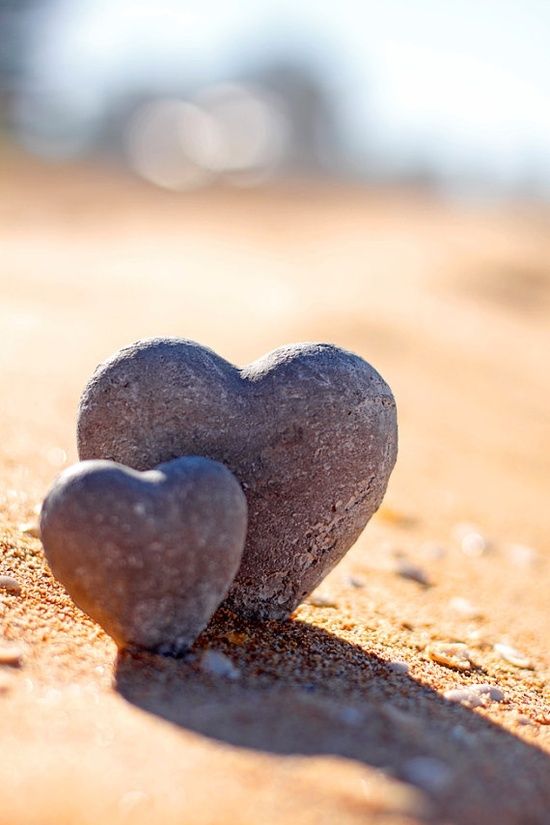 SRDCE NA DLANIVerze  01.09.2017OBSAHIdentifikační údaje …………………………………………………………..	4Charakteristika přípravného stupně ………………………………………	5Charakteristiky školy jako celku …………………………………………	5Charakteristiky přípravného stupně ZŠ speciální ………………………...	5Podmínky a organizace vzdělávání ………………………………………...	6Přijímání dětí …………………………………………………………….. 	7Kolektiv dětí ………………………………………………………………	7Personální zajištění ………………………………………………………. 	7Věcné vybavení ………………………………………………………….. 	7Organizace dne ……………………………………………………………	8Životospráva ………………………………………………………………	9Psychohygiena …………………………………………………………… 	9Psychosociální podmínky ………………………………………………... 	9Spolupráce s rodinou …………………………………………………….. 	10BOZ ………………………………………………………………….. 	10Charakteristika školního vzdělávacího programu ……………………….. 	11Naše filozofie …………………………………………………………….. 	11Cíle výchovy a vzdělávání v přípravném stupni …………………………. 	12Zásady výchovně vzdělávací práce v přípravném stupni ………………… 	12Formy a metody práce v přípravném stupni ……………………………… 	13Obecné metody …………………………………………………… 	13Speciálně pedagogické metody …………………………………… 	14Vzdělávací oblasti ……………………………………………………………	27Oblast biologická ………………………………………………………….	27Oblast psychologická ……………………………………………………...	28Jazyk a řeč …………………………………………………………	28Poznávací schopnosti a funkce, představivost, fantazie, myšlenkové	      operace …………………………………………………………….	29Sebepojetí, city, vůle ………………………………………………	29Oblast interpersonální (sociální) …………………………………………..	30Oblast sociokulturní ……………………………………………………….	31	Oblast environmentální ……………………………………………………	31Vzdělávací obsah školního vzdělávacího programu ……………………….	32Speciálně pedagogická péče …………………………………………………	41Psychopedická péče ……………………………………………………….	42	Logopedická péče …………………………………………………………	43Péče o děti s poruchou autistického spektra ………………………………	44Hodnocení v přípravném stupni …………………………………………….	45Zásady pro hodnocení průběhu a výsledku vzdělávání ……………………	45Způsob získávání podkladů pro hodnocení ………………………………..	46Kritéria pro hodnocení …………………………………………………….	46Autoevaluace v přípravném stupni …………………………………………	47Cíle autoevaluace …………………………………………………………	47Oblast výchovy a vzdělávání ………………………………………	47Oblast řízení školy a koncepce školy ………………………………	47Reprezentace a prezentace školy …………………………………..	48Nástroje autoevaluace školy ……………………………………………….	48Oblast výchovy a vzdělávání ………………………………………	48Oblast řízení školy a koncepce školy ………………………………	48Reprezentace a prezentace školy …………………………………..	49Kritéria ……………………………………………………………………..	49Slovníček pojmů ………………………………………………………………	49IDENTIFIKAČNÍ  ÚDAJENázev ŠVP:			Školní vzdělávací program přípravného stupně ZŠSMotivační název: 		„SRDCE NA DLANI“ Platnost dokumentu od:	1. 9. 2017Č.j.:  				ZŠOT/ 192 /2017Název školy:			Základní škola Otrokovice, KomenskéhoAdresa:			Komenského 1855, 765 02 OtrokovicePrávní forma:		příspěvková organizaceZřizovatel:			Zlínský kraj				Krajský úřad Zlínského kraje				odbor školství, mládeže a sportutř. T. Bati 21761 90Kontaktní osoba:		Mgr. Stanislav Minařík				vedoucí odboru školství, mládeže a sportuE-mail				stanislav.minarik@kr-zlinsky.cz Telefon			577 043 700Zařazení do sítě škol:	24. 5. 1996IČ:				61716413REDIZO:			600 025 349IZO:				102 319 651Ředitelka školy:		Mgr. Pavlína FrdlíkováZástupkyně ředitelky:	Mgr. Jana ŠindelkováKoordinátor ŠVP:		Mgr. Jana ŠindelkováVýchovná poradkyně:	Mgr. Jana ŠindelkováŠkolní metodik prevence:	Mgr. Libor ŽižlavskýKontakt na školu:		www.zvsotr.czskola@zvsotr.czmob. 734 280 873, 736 519 799ŠVP byl projednán na pedagogické radě dne:	20.6.2017ŠVP byl projednán školskou radou dne:             	  6.6.2017Razítko školy:					Podpis ředitelky školy:					2.	CHARAKTERISTIKA  PŘÍPRAVNÉHO  STUPNĚ2.1	Charakteristika školy jako celkuŠkola se pod tehdejším názvem Zvláštní a praktická škola v roce 1992 z nevyhovujících prostor z náměstí 3. května v Otrokovicích, kde sídlila od 3. května 1953, přestěhovala do nově postaveného objektu v Otrokovicích, který užívá dodnes. Areál školy je situován v severní části města, v klidnějším místě poblíž centra města, v sousedství ZŠ TGM a menší bytové jednotky.  	Jsme školou samostatně zřízenou pro žáky se speciálními vzdělávacími potřebami, s mentálním postižením, s poruchou dorozumívacích schopností, souběžným postižením více vadami a autismem, kteří potřebují poskytnutí podpůrných opatření. Hlavním účelem školy je poskytování vzdělávání žákům při plnění povinné školní docházky. Škola vykonává tyto činnosti škol a školských zařízení:základní škola vzdělávající žáky s mentálním postižením, včetně souběžného postižení více vadami nebo autismemškolní družinaškolní jídelna – výdejnaSpádovost není zákonem určena, největší zastoupení žáků je z Otrokovic, přilehlých městeček a vesnic. Dopravní obslužnost je realizována osobní i hromadnou, případně meziměstskou dopravou. Škola je plně organizovaná, s 1. - 9. ročníkem pro žáky s lehkým mentálním postižením, 1. - 10. ročníkem pro žáky se středně těžkým a těžkým mentálním postižením, 2 oddělení ŠD. Zpravidla jsou třídy složeny z několika ročníků. Kapacita žáků školy je 114;  z toho  ZŠ  84 a ZŠS  30 žáků. Kapacita ŠD je 20 žáků. Škola je třípodlažní bezbariérová budova. Nachází se v oploceném areálu. Kolem budovy školy je poměrně rozsáhlý pozemek, který je využíván pro výuku pracovních činností, k relaxaci, sportovním i společenským aktivitám. Dispoziční řešení jednotlivých pater je po stránce architektury stejné. V přízemí jsou především prostory pro pracovní a pohybové aktivity, školní družinu, stravování, šatny a zázemí správních zaměstnanců. Ve 2. podlaží se nachází 4 třídy určené pro žáky základní školy speciální včetně třídy přípravného stupně základní školy speciální, ředitelna, místnost zástupkyně ředitelky, pracovna účetní školy a sociální zařízení pro žáky i zaměstnance. Prostory učeben jsou světlé, čisté, estetické, vyhovující po stránce bezpečnosti i hygieny. Na tomto podlaží se nachází i multisenzorická místnost – snoezelen, k dispozici mají žáci učebnu muzikoterapie vybavenou různými etnickými nástroji. Na prostorné chodbě školy mohou žáci využít několik hracích koutů s velkou molitanovou stavebnicí, velkým dřevěným zahradním domkem. Za příznivých podmínek je využívaná částečně krytá terasa, přístupná ze schodiště. Pro individuální logopedickou péči je přizpůsobena speciální místnost – logopedie ve 3. podlaží, kde se také nachází 3 třídy určené žákům základní školy, jedna učebna ICT a učebna pro výuku přírodovědných předmětů. Více jak polovina tříd je vybavena interaktivními tabulemi.2.2	Charakteristika přípravného stupně základní ZŠ speciálnípřípravný stupeň je na naší škole od roku 2006/2007, kdy děti nebyly soustředěny v jedné třídě jako kompaktní skupina, ale byly zařazovány do tříd k žákům vzdělávajících se podle „Vzdělávacího programu pomocné školy a přípravného stupně pomocné školy přípravný stupeň tvoří přípravnou etapu před započetím povinné školní docházky v základní škole speciálnípřípravný stupeň je určen dětem s těžším mentálním postižením, se souběžným postižením více vadami a autismem (děti se speciálními vzdělávacími potřebami, kteří potřebují poskytnutí podpůrných opatření)vzdělávání je v přípravném stupni čtyři hodiny denně, resp. 20 hodin týdněvzdělávání je individualizované, probíhá na základě individuálních vzdělávacích plánůdocházka do přípravného stupně je až tříletá, s možností nastoupit již v 5 letech věkupříprava na vzdělávání v přípravném stupni respektuje vývojové zvláštnosti dětí v době  	před nástupem k povinnému vzdělávánív jedné třídě jsou zařazeny děti všech ročníkůindividuální speciálně pedagogickou péči dále poskytuje logoped a odborně kvalifikovaný pedagogPopis a vybavení třídy:třída přípravného stupně se nachází ve 2. podlaží kam je zajišťována doprava uzavřenou zdvižnou plošinoumístnost je prostorná, světlá, okna jsou vybavena žaluziemi a zatemňovacími roletami v případě promítání na interaktivní tabuli nábytek je účelný, přizpůsobený potřebám dětí s postiženímpro práci s dětmi jsou dostupné různé sady didaktických i speciálních kompenzačních pomůcek, prostorově oddělená pracovní místa jsou určena pro děti s PAS pro individuální i skupinovou práci je pravidelně využívána multisenzorická místnost snoezelen i tělocvičnapro účely aktivní a pasivní formy muzikoterapie využíváme speciálně vybudovanou místnost k těmto aktivitám, která se nachází ve stejném podlažísociální zařízení je na stejném podlaží děti se stravují ve školní jídelně, která je v přízemí školy, dopolední svačinu žáci jedí ve tříděza příznivých meteorologických podmínek je využívaná částečně krytá terasa, která je přístupná ze schodiště 2. podlaží součástí školy je školní pozemekvšechny vnitřní i venkovní prostory splňují bezpečnostní i hygienické normy dle platných     	předpisů týkajících se čistoty, teploty, vlhkosti vzduchu, osvětlení, hlučnosti, apod.navštěvujeme vhodná divadelní a filmová představení na Besedě v Otrokovicích, různé programy pro dětiSpolupráce se zákonnými zástupci:zákonní zástupci jsou vnímáni jako nejvýznamnější partneři školy, která má eminentní zájem na vzájemné spolupráci se snahou vytvářet podmínky pro dobrou komunikacispolupráce probíhá především na úrovni každodenního osobního kontaktumožností je využití písemného sdělení prostřednictvím deníčku, telefonu nebo e-mailuzákonní zástupci mohou v průběhu dne sledovat probíhající aktivity, činnosti na facebookuvítaná je spoluúčast zákonných zástupců při přípravě a realizaci akcí školy3. PODMÍNKY   A  ORGANIZACE  VZDĚLÁVÁNÍPřípravný stupeň základní školy speciální tvoří přípravnou etapu před zahájením povinné školní docházky. Úkolem je doplňovat a podporovat rodinnou výchovu a v úzké vazbě na ni zajistit dítěti prostředí s dostatkem mnohostranných a přiměřených podnětů k jeho aktivnímu rozvoji a učení. 3.1 Přijímání dětíDo přípravného stupně základní školy speciální jsou zařazovány děti se speciálními vzdělávacími potřebami, které k naplnění svých vzdělávacích možností potřebují poskytnutí podpůrných opatření (dle § 16 školského zákona). Účelem podpory vzdělávání těchto dětí je plné zapojení a maximální využití vzdělávacího potenciálu každého dítěte s ohledem na jeho individuální možnosti a schopnosti. Při vzdělávání dítěte se speciálními vzdělávacími potřebami učitel zahrnuje do svých vzdělávacích strategií podpůrná opatření. Děti jsou přijímány na základě rozhodnutí ředitelky školy na žádost zákonného zástupce a na základě písemného doporučení školského poradenského zařízení. Děti přichází z mateřských škol nebo přímo z rodin. Adaptační období dítěte v přípravném stupni závisí na kvalitní spolupráci se zákonnými zástupci – umožňujeme zákonným zástupcům návštěvu ve třídě, seznámíme je s harmonogramem dne a probíhajícími speciálně pedagogickými aktivitami. Spokojený pobyt dítěte se snažíme zajistit opakovanými seznamovacími návštěvami ve třídě. Pobyt ve třídě se upravuje podle situace, jak si dítě na nové prostředí přivyká. Zákonný zástupce se může zúčastnit všech činností. Úspěšné zvládnutí vstupu do školy znamená dobrý start k získání pozitivního vztahu dítěte k pedagogům.3.2 Kolektiv dětíDo třídy přípravného stupně jsou přijímány děti s těžším mentálním postižením, postižením více vadami a poruchami autistického spektra.3.3 Personální zajištěníVe třídě pracují souběžně 2 – 3 pedagogičtí pracovníci (učitel, vychovatel, speciální pedagog a asistent pedagoga). Počet pedagogických pracovníků pro aktuální školní rok určuje skutečný počet přijatých dětí ve třídě, stupeň a rozsah postižení. Důležitou podmínkou úspěšnosti vzdělávání dětí se speciálními vzdělávacími potřebami v přípravném stupni je volba vhodných (potřebám dětí odpovídajících) vzdělávacích metod a prostředků, které jsou v souladu se stanovenými podpůrnými opatřeními, ale i uplatňování vysoce profesionálních postupů učitelů i ostatních pracovníků, kteří se na péči o dítě a jeho vzdělání podílejí. Pedagogičtí pracovníci mají předepsanou odbornou kvalifikaci, průběžně se sebevzdělávají a aktivně přistupují k dalšímu vzdělávání. Chovají se a jednají profesionálním způsobem - v souladu se společenskými pravidly a pedagogickými zásadami a taktem. Usilují o vytváření partnerských vztahů mezi školou a rodinou.Učitel ve třídě je především iniciátorem, osobností se schopností předat vhodným způsobem nadšení, zájem. Citlivě diferencuje individuální potřeby jednotlivých děti, vede je k samostatnosti, dbá na to, aby se děti cítily po všech stránkách v pohodě, aby měly dostatek podnětů k učení a radost z něho. Posiluje sebevědomí dětí a důvěru ve vlastní schopnosti.Při vzdělávání dětí se speciálními vzdělávacími potřebami spolupracuje učitel s dalšími odborníky, využívá služby školských poradenských zařízení. 3.4 Věcné vybaveníPřípravný stupeň má svá specifika i v oblasti prostorového a materiálního vybavení. Dětský nábytek, hygienické zařízení i vybavení pro odpočinek dětí jsou zdravotně nezávadné, bezpečné a estetické. Vybavení třídy hračkami, pomůckami, materiály a doplňky odpovídá počtu dětí, jejich věku i individuálním zvláštnostem - je průběžně doplňováno a obměňováno. Při práci využíváme všechny dostupné drobné didaktické pomůcky (stavebnice, skládačky, puzzle, knihy s jednoduchými obrázky, leporela, mozaiky, korálky, přírodniny i předměty denní potřeby, pískovničku, grafomotorický a výtvarný materiál - trojhranné pastelky, dlaňové pastelky a štětce, násadky na tužky). Veškeré vybavení je snadno dostupné a jsou stanovena pravidla pro jeho využívání pedagogy i dětmi.Třída přípravného stupně je vybavena interaktivní tabulí, využívá podle potřeb dětí vhodné speciální pomůcky: polohovadlo, klíny k opoře zad, abdukční klíny, rehabilitační míče, relaxační míčkový bazén, polohovací válec, hrazdička na zavěšení předmětů, speciální polohovací židle, lavice s nastavitelnou pracovní plochou (přispívá k lepšímu zapojení horních končetin), apod. Pro děti jsou k dispozici i další speciální místnosti v blízkosti jejich kmenové učebny – snoezelen a hudebna. Ve snoezelenu lze využít: vodní postel, pevné pódium, vibrační podložku, hvězdné nebe, vodní sloup, bublinkovač, zrcadla, různé zrcadlové prvky, světelné kabely, závěsná optická vlákna, aromalampu, zrcadlovou kouli, space projektor, domácí kino, terapeutické sety, taktilně haptické pomůcky, polohovací vak, taktilně haptickou deku, taktilně didaktické pomůcky, klíny k polohování těla, … V hudebně lze využít: klavír, rozkládací podložky pro relaxaci, pohovku, taburety z banánových vláken, hudební nástroje, převážně tradiční a lidové vyrobené z přírodních materiálů, pocházející z různých koutů světa – bubny djembe, deštné hole, tibetské mísy, gong, chřestidla, Orffovy nástroje.Na budovu navazuje venkovní prostor, který je využíván pro hry a spontánní aktivity dětí. Je možné využít i blízké hřiště sousední základní školy. 3.5 Organizace dne Vzdělávání probíhá na základě integrovaných bloků, které nabízejí dítěte vzdělávací obsah v přirozených souvislostech, vazbách a vztazích. Obsah bloků vychází z běžného života, je smysluplný, zajímavý a užitečný. Poskytuje širokou škálu různých aktivit a prožitků. Dítě tak nezískává jen izolované poznatky, ale získává zkušenost komplexnější, která je pro něj snáze uchopitelná a využitelná.Činnost přípravného stupně je v době od 7,45 do 11,25 hodin.Časový plán je stanoven s ohledem na psychohygienické podmínky. Jeho uspořádánídává možnost pružně reagovat na individuální potřeby aktivity a odpočinku u jednotlivých dětí.Režim dne:Prvky sebeobsluhy a činnosti podporující sociální začlenění jsou zařazovány v průběhu dopoledne denně.Podle jednotlivých IVP je zařazena individuální:logopedická péčepodpora dětí s PASPři uspořádání dne se snažíme sladit potřebu svobody a potřebu dodržování pravidel,   	protože vyvážení obou je podmínkou pro optimální vývoj dítěte. Během dne poskytujeme   	dostatek času a prostoru pro hlavní seberozvíjející činnost dítěte - hru, při níž vycházíme   	z konkrétních prožitků dětí a dění ve škole.Výchovná práce ve třídě probíhá ve dvou blocích 8.00 - 9.00 a 10.00 - 11.00. Bloky jsou   	odděleny prostorem pro hygienu a dopolední svačinu. Během bloků nabízíme dětem   	krátké aktivity prostřídané pohybem.Některé činnosti probíhají ve skupinách, jiné individuálně, hudební a pohybové chvilky   	s celou třídou společně. Dětem zajišťujeme také dostatek prostoru k uvolnění a relaxaci.Pro děti je samostatná individuální práce velmi náročná, proto děti motivujeme k vytrvalosti stálou pochvalou a povzbuzováním.Je-li pěkné počasí, přesouváme se na terasu, organizujeme i vycházky a pobyt na školním pozemku. Při pobytu venku dáváme dětem dle jejich schopností a možností volnost pohybu.Pedagogové respektují individuální potřeby dětí, reagují na ně a napomáhají jejich   	uspokojování. Jednají nenásilně, přirozeně, citlivě, navozují situace pohody a klidu,   	relaxace, apod. Děti nejsou neúměrně zatěžovány či neurotizovány spěchem a chvatem.3.6 ŽivotosprávaSvačiny si děti nosí vlastní, ve škole mají děti k dispozici čaj nebo vodu k zabezpečení pitného režimu. Obědy se vydávají ve školní jídelně – výdejně. Strava se dováží. Mezi jednotlivými podávanými pokrmy jsou dodržovány vhodné intervaly. Děti nejsou do jídla násilně nuceny. 3.7 PsychohygienaPro úspěšné vzdělávání dětí s přiznanými podpůrnými opatřeními je potřebné zabezpečituplatňování principu diferenciace a individualizace vzdělávacího procesu, a také realizaci všech stanovených podpůrných opatření při vzdělávání.Zajišťujeme dětem pravidelný denní režim, který je však natolik flexibilní, že umožňuje přizpůsobit organizaci momentální situaci, zájmu dětí a především jejich zdravotními stavu. Při vhodném počasí lze některé aktivity realizovat na školním pozemku.Umožňujeme zákonným zástupcům v případě nezbytně nutném (zejména s ohledem na aktuální zdravotní stav dítěte) přicházet v průběhu dne, doporučujeme ale do 8 hodin, aby děti nepřicházely o nabízené aktivity a terapie a již realizované činnosti nebyly zbytečně rušeny. Dáváme dětem (podle jejich schopností a možností) dostatečný prostor k pohybu v budově školy, na školním pozemku i při vycházkách. Pobyt venku je přizpůsobován povětrnostním podmínkám. Všichni zaměstnanci respektují individuální potřeby dětí, vhodně na ně reagují a snaží se je uspokojit. Činnosti jsou voleny tak, aby byly přiměřené věku a zdravotnímu postižení dětí.Ve třídě jsou vytvořeny podmínky pro to, aby si děti mohly kdykoliv odpočinout.3.8 Psychosociální podmínkyPředpokladem úspěšné práce je dobrá znalost každého dítěte a těsná spolupráce se zákonnými zástupci tak, aby ve třídě bylo vytvořeno bezpečné a vstřícné prostředí. Prvořadým úkolem je zajistit spokojenost dětí tak, aby do školy chodily rády a postupně se adaptovaly na nové prostředí a situaci. Tomu je přizpůsoben i výběr motivačních činností. Respektujeme osobní svobodu a volnost dětí, i když je podřízena stanoveným pravidlům chování a norem. Všechny děti mají rovnocenné postavení, žádné z nich není zvýhodňováno ani znevýhodňováno. Dětem se dostává jasných a srozumitelných pokynů, třída je pro ně kamarádským společenstvím. Učitel se vyhýbá negativním slovním komentářům a podporuje děti v samostatných pokusech, oceňuje a vyhodnocuje projevy a výkony dítěte a přiměřeně na ně reaguje pozitivním oceněním. Při všech činnostech počítáme s aktivní spoluúčastí dětí, snažíme se o nenásilnou komunikaci, která je dětem příjemná, navozuje vzájemný pocit důvěry a spolupráce. Podporujeme důvěru dětí v sebe sama, převažuje pozitivní hodnocení. Rozvíjíme v dětech citlivost pro vzájemnou toleranci, ohleduplnost, zdvořilost, vzájemnou pomoc a podporu ve vztahu k ostatním.3.9 Spolupráce s rodinouPokud dítě zahájí docházku do přípravného stupně, je pro jeho vývoj žádoucí, aby rodinai škola měla představu, co jedna od druhé požadují a jednaly v duchu partnerské spolupráce. Umožňujeme zákonným zástupcům přímou účast ve výchovně vzdělávacím procesu. Navazujeme na výchovu v rodině, podporujeme iniciativní kroky ze strany zákonných zástupců. Přítomnost zákonných zástupců ve škole pomáhá snazší adaptaci na nové prostředí, neznámé děti, nové lidi. Usilujeme o to, aby došlo k probuzení vzájemné důvěry a k prohloubení spolupráce. Respektujeme názory zákonných zástupců, vzniklé problémy řešíme s respektem a tolerancí.Při spolupráci s rodiči máme na paměti:že zákonní zástupci znají své dítě lépe než všichni ostatní a budou to oni, kteří budou mít   	na dítě vliv po mnoho dalších letsdělujeme zákonným zástupcům pozitivní zprávy o dítěti, mluvíme o jeho úspěšíchposkytujeme zákonným zástupcům pomoc a podporu, doporučujeme, na které odborníky a instituce se mají obrátitdoporučujeme zákonným zástupcům vhodné činnosti na doma, jak vytvořit stimulující   	domácí prostředísetkáváme se a hovoříme se zákonnými zástupci co nejčastěji a uděláme si dostatek času,   	neviníme zákonné zástupce z chování dítětezachováváme absolutní mlčenlivost.Formy spolupráce se zákonnými zástupci:zapojení zákonných zástupců ve třídě, informace zákonným zástupcům prostřednictvím deníčkůosobní konzultace učitelky se zákonnými zástupcimožnost sledování probíhajících aktivit, činností ve výuce na facebookuspolečná participace na tvorbě individuálních vzdělávacích plánů dětípomoc při pořádání akcí pro dětispolečné sledování individuálního pokroku – pracovní listy.3.10 BOZNa začátku roku jsou zákonní zástupci i děti seznámeni se školním řádem a děti poučeny o bezpečném chování. Poučení a připomínání bezpečnosti probíhá i nadále během celého školního roku a je zaznamenáno do třídní knihy. Učitelé, případně asistenti pedagoga předávají osobně děti zákonným zástupcům nebo vychovatelům. Sleduje se vhodná struktura činností a skladba zaměstnání – dodržování pitného režimu, zdravé prostředí užívaných prostor (odpovídající světlo, teplo, větrání, velikost sedacího a pracovního nábytku atd.) a bezpečné pomůcky, ochrana dětí před úrazy. Dostupnost prostředků první pomoci (lékárnička uč. č. 220 na druhém podlaží).4. CHARAKTERISTIKA  ŠKOLNÍHO  VZDĚLÁVACÍHO  PROGRAMUPřípravný stupeň základní školy speciální tvoří přípravnou etapu před zahájením povinné školní docházky, má svá specifika a priority dané výchovu a vzděláváním dětí se speciálními potřebami a ty se také promítají do jeho zaměření. Toto vzdělávání má usnadňovat dítěti jeho další životní i vzdělávací cestu. Jeho úkolem je proto rozvíjet osobnost dítěte, podporovat jeho tělesný rozvoj a zdraví, jeho osobní spokojenost a pohodu, napomáhat mu v chápání okolního světa a motivovat je k dalšímu poznávání a učení, stejně tak i učit dítě žít ve společnosti ostatních a přibližovat mu normy a hodnoty touto společností uznávané. Důležitým úkolem je vytvářet dobré předpoklady pro pokračování ve vzdělávání tím, že budou maximálně podporovány individuální rozvojové možnosti dětí. Přípravný stupeň je určen pro děti se speciálními vzdělávacími potřebami, které potřebují poskytnutí podpůrných opatření (dětem s těžším mentálním postižením, postižením více vadami a PAS). Poskytuje jim optimální podmínky pro vlastní rozvoj, včasnou speciálně pedagogickou péči, a tím zlepšuje jejich životní i vzdělávací šance.Přijímány jsou především děti s odkladem školní docházky. Docházka do přípravného stupně je až tříletá, s možností nastoupit již ve školním roce, kdy dítě dosáhne věku 5 let, pokud to kapacita zařízení dovolí. Každé dítě, vzdělávající se v přípravném stupni základní školy speciální, má vypracovány individuální výchovně – vzdělávací cíle, které jsou popsány v IVP. Náš program je zpracován tak, aby naplňoval kompetence dané v Rámcovém vzdělávacím programu pro předškolní vzdělávání.Přípravný stupeň je zaměřen na:poskytování komplexní speciálně pedagogické péče (psychopedické, logopedické a péče o děti s poruchami autistického spektra) – rozvíjení celé osobnosti dítěte, důsledné uplatňování individuálního přístupu ke každému dítětiposkytování podpůrné atmosféry založené na porozumění, bezpodmínečném přijetí dítěte uznání a empatické naslouchání (v první řadě se dítě musí cítit spokojené a v bezpečí a teprve pak se může rozvíjet a efektivně učit)na preferování prožitkového učení a integrovaného učení hrou a činnostmi, motivování dětí k poznávání a učení, poskytování dostatečného množství času k prozkoumávání prostředí, poskytování prožitku úspěchu každému dítěti a příležitosti učit se mnoha způsobyposkytování diagnostické funkce na základě dlouhodobého a každodenního styku s dítětem i jeho rodičirozvoj sebeobslužných dovedností a soběstačnostirozvoj porozumění a komunikačních schopností a dovednostípomoc dětem při vytváření prvních kamarádských vztahůvedení dětí k poznávání a respektování pravidel chování ve škole i mimo nivytváření podnětného a dětem blízkého estetického prostředíúzké propojení předškolního a školního vzdělávání – podpora osvojování dovedností, schopností a znalostí důležitých pro práci ve škole a rozvoj samostatnosti dětíúzkou spolupráci s rodinouúzkou spoluprací s SPC4.1. Naše filosofievytváření příjemné atmosféry pro všechny děti, zákonné zástupce i vyučující založené na porozumění, bezpodmínečném přijetí, vzájemném uznání a naslouchánívytváření zdravého a podnětného prostředí, protože to, jak se dítě cítí a co prožívá má z hlediska úspěšnosti jeho vzdělávání klíčový významchceme být pro děti partnerem a průvodcem na cestě poznáníindividuálním přístupem a komplexní péčí pomáháme dětem v rozvoji celé jejich osobnosti, v návaznosti na výchovu v rodině a v úzké spolupráci s ní4.2 Cíle výchovy a vzdělávání v přípravném stupniRámcové cíle:cíl vzdělávací - rozvíjení učení a poznávání u dítětecíl hodnotový - osvojení základů hodnot, na nichž je založena naše společnostcíl postojový - získání osobní samostatnosti a schopnosti projevovat se jako samostatnáosobnost působící na své okolí Obecné cíle:Cíl oblasti biologické – stimulovat a podporovat růst a nervosvalový vývoj dítěte, podporovat fyzickou pohodu, zlepšovat jeho tělesnou zdatnost i pohybovou a zdravotní kulturu, podporovat rozvoj pohybových a manipulačních dovedností (naplňuje kompetence k učení), učit je sebeobslužným dovednostem, vést je ke zdravým životním návykům a postojům (naplňuje kompetence k řešení problémů)Cíl oblasti psychologické – podporovat duševní pohodu, psychickou zdatnost a odolnost dítěte (naplňuje kompetence k učení), rozvoj jeho intelektu, řeči a jazyka, poznávacích procesů a funkcí, jeho citů i vůle (naplňuje kompetence k řešení problémů), stimulovat osvojování a rozvoj jeho vzdělávacích dovedností a povzbuzovat je v dalším rozvoji, k poznávání a k učení (naplňuje kompetence k učení)Cíl interpersonální oblasti – podporovat utváření vztahů dítěte k jinému dítěti či dospělému (naplňuje sociální a personální kompetence), posilovat, kultivovat a obohacovat jejich vzájemnou komunikaci a zajišťovat pohodu těchto vztahů (naplňujekomunikativní kompetence)Cíl v oblasti sociálně-kulturní - uvést dítě do společenství ostatních lidí a do pravidel soužití s ostatními (naplňuje sociální a personální kompetence), uvést je do světa materiálních i kulturních hodnot, do světa kultury a umění (naplňuje komunikativní kompetence), pomoci dětem osvojit si potřebné dovednosti, návyky i postoje a umožnit mu aktivně se podílet na utváření společenské pohody ve svém sociálním prostředí (naplňuje sociální a personální kompetence)Cíl oblasti environmentální – založit u dítěte elementární povědomí o okolním světě a jeho dění (naplňuje kompetence k učení), o vlivu člověka na životní prostředí, vytvořit elementární základy pro otevřený a odpovědný postoj dítěte - člověka - k životnímu prostředí (naplňuje činnostní a občanské kompetence)4.3 Zásady výchovně vzdělávací práce v přípravném stupnipracovat soustavně a cílevědomě – mít na zřeteli nejen přítomnost, ale i budoucnost dětískupinové činnosti spojit s individuální péčí o dítě – mít stálý kontakt s každým dítětem a zároveň sledovat prospěch celé skupinyve spolupráci s ostatními pedagogy a rodinou zajistit jednotnost požadavků a důsledně dbát na jejich dodržovánís ohledem na individuální zvláštnosti dětí zabezpečit přiměřenost a proměnlivost podnětůvšechny činnosti doprovázet názorem a umožnit dětem poznávat všemi smyslypři získávání poznatků a dovedností vycházet z toho, co už děti znají a postupně přiměřeně zvyšovat nárokyneustálým opakováním podnětů v různých obměnách zajistit trvalost takto získaných poznatků, dovedností a návyků4.4 Formy a metody práce v přípravném stupniPředškolní vzdělávání se maximálně přizpůsobuje vývojovým fyziologickým, kognitivním, sociálním a emocionálním potřebám dětí. Nabízí jim vstřícné, podnětné a obsahově bohaté vzdělávací prostředí, v němž se mohou cítit jistě, bezpečně, radostně a spokojeně. V přípravném stupni je hlavním smyslem výchovy dětí rozvinout jejich rozumové schopnosti natolik, aby v průběhu svého dalšího vzdělávání mohly a chtěly nové poznatky získávat. Osvojení poznatků není cílem, ale prostředkem rozvíjení rozumových schopností dětí. Důležitým úkolem je prohlubování koncentrace pozornosti dětí, rozvíjení vztahů k ostatním lidem i k sobě samému.Vzdělávání je důsledně vázáno k individuálně různým potřebám a možnostem jednotlivých dětí. Každému dítěti je poskytnuta pomoc a podpora v míře, kterou individuálně potřebuje, a v kvalitě, která mu vyhovuje. Naše pedagogické působení vychází z pedagogické diagnostiky – z pozorování a uvědomění si individuálních potřeb a zájmů dítěte, ze znalosti aktuálního stavu jeho vývoje, konkrétní životní a sociální situace, pravidelného sledování jeho vývoje a vzdělávacích pokroků. Základem naší práce je dobrá znalost každého dítěte. Provádíme důkladné pedagogické pozorování, osobní anamnézu, analýzu výsledků činností a studujeme osobní dokumentaci dětí. Na základě takto získaných podkladů mají děti vypracován individuální vzdělávací plán (IVP), a to na základě doporučení SPC a všechny děti mají zpracovány na každý měsíc vzdělávací plán vycházející ze vzdělávacího obsahu příslušného ŠVP a to v těchto oblastech:komunikace a řeč (celkový rozvoj)motorika (hrubá, jemná, grafomotorika, kresba)rozumové schopnosti (myšlení, smyslové vnímání)socializace (sebeobsluha, sociální a činnostní začlenění) Zajišťujeme, aby si děti osvojily specifické dovednosti v rozsahu jejich individuálních možností. IVP je zpracován v těsné spolupráci se zákonnými zástupci, speciálním pedagogem logopedem. Při práci s těžce či kombinovaně postiženými dětmi v přípravném stupni využíváme téměř všechny obecné didaktické metody, optimálně upravené z pozice učitele. Obecné metody doplňují metody speciálně pedagogické, které umožňují komplexně rozvinout celou osobnost dítěte. Důraz klademe na zásadu individuálního přístupu a respektování individuálních zvláštností dítěte. Vycházíme z pozitivních prvků jeho osobnosti. Děti s mentálním postižením vyžadují odlišné metody práce a speciálně upravené podmínky, odpovídající jejich potřebám a závažnosti jejich postižení. Rozvoj psychiky těchto dětí je neoddělitelně spjat s rozvíjením tělesných funkcí, zejména motoriky a kromě péče vzdělávací vyžaduje i intenzivní rehabilitační péči. Pedagogické aktivity probíhají v rozsahu potřeb jednotlivých dětí tak, že každé dítě je dostatečně stimulováno a je podporována jeho poznávací motivace. Prostřednictvím vzdělávacích aktivit se postupně rozvíjí v základních dovednostech, které vedou k úspěchu a následnému ocenění ze strany okolí. 4.4.1 Obecné metodyPravidelné sledování vývojových i vzdělávacích pokroků zajišťuje, že pedagogické aktivity probíhají v rozsahu potřeb jednotlivých dětí, aby každé dítě bylo stimulováno, citlivě podněcováno k učení a pozitivně motivováno k vlastnímu vzdělávacímu úsilí způsobem, který mu nejlépe vyhovuje. Správná volba pedagogických metod má podstatný vliv na celkový rozvoj osobnosti dítěte, na vytváření jeho poznávacích schopností, citových a volních procesů.Slovní metody - vyprávění, popis, vysvětlování jsou emocionálně podbarvené, spojené s názorem. Metoda názoru - zvláště při prožitkovém a kooperativním učení, založena na přímých zážitcích dítěte, podporuje zvídavost a potřebu objevovat, nejvíce využita při manipulační hře.Metoda předvádění - při řešení přirozených situací, je založena na principu přirozené nápodoby při všech činnostech a situacích, využívá se v průběhu celého výchovně vzdělávacího procesu.Pracovní metoda - při nácviku sebeobsluhy.Zařazení metody individuálního rozhovoru spolu s předváděním a názorem je nejčastější. Vždy postupujeme po nejmenších krocích, volíme přiměřené požadavky a počítáme se zvýšenou únavností dětí. K probranému učivu se cyklicky vracíme, a osvojené a prožité se snažíme dále rozvíjet. Takový způsob práce dětem umožňuje dosáhnout viditelných, byť malých úspěchů, přináší dětem velké uspokojení a je dobrou motivací pro další práci.Metoda prožitkového a kooperativního učení – je založena na přímých zážitcích dítěte. Formou her a různých činností se rozvíjí dětská zvídavost, radost z učení, zájem o nové poznatky a potřeba objevovat nové. Situační metoda – poskytuje dítěti srozumitelné praktické ukázky životních situací.Spontánní sociální učení – založené na principu přirozené nápodoby, kdy dítěti poskytujeme vhodné vzory chování a postojů. V předškolním vzdělávání rovněž uplatňujeme spontánní i řízené aktivity, které jsou vzájemně provázané a vyvážené. Jedná se o didakticky zacílenou činnost, která je učitelem motivovaná, je nabízena dítěti a je v ní zastoupeno spontánní i záměrné učení. 4.4.2 Speciálně pedagogické metodyUžívání speciálně pedagogických metod závisí na tvořivé činnosti speciálního pedagoga. Důraz klademe na zásadu individuálního přístupu a respektování individuálních zvláštností dítěte. Vycházíme z pozitivních prvků jeho osobnosti. Děti s mentálním postižením vyžadují odlišné metody práce a speciálně upravené podmínky, odpovídající jejich potřebám a závažnosti jejich postižení. Rozvoj psychiky těchto dětí je spjat s rozvíjením tělesných funkcí, zejména motoriky a kromě péče vzdělávací vyžaduje i rehabilitační péči.KomunikaceOblast komunikace je obzvláště důležitá proto, že jejím prostřednictvím se uskutečňuje celý výchovně vzdělávací proces. Podpora a rozvoj komunikace neprobíhá izolovaně, ale komplexně v rámci všech oblastí vývoje. Komunikativní kompetence rozvíjíme na úrovni verbální i neverbální. Komunikace je základním prostředkem pro předávání a získávání informací, kterou jsou nutné pro úspěšný psychomotorický vývoj jedince. Pokud nejsme schopni komunikovat, je velmi omezená možnost vzdělávat se. Tato oblast nezahrnuje jen řeč, ale i porozumění řeči, porozumění vlastní komunikaci, využití neverbálních prostředků, popřípadě alternativních pomůcek. Našim úkolem je správně rozpoznat komunikační úroveň žáka a vytvořit plán vytváření funkčního modelu, který pak můžeme použít v průběhu vzdělávání a nakonec i přenést do domácího prostředí.          V rámci komplexní péče musíme začít u orofaciální stimulace - pro zdárný rozvoj verbalizace je nutná správná funkce svalů obličeje, rtů a jazyka. Využíváme různé typy masáží obličeje a stimulaceme vibracemi, chladem a teplem. Nutná je správná stimulace svalů v oblasti rtů, pro vytvoření funkčního retního uzávěru (jako základ pro správný příjem potravy a tekutin a pro tvorbu retoretních hlásek). Jazyk je nejsložitějším svalem v těle, aby jeho funkce byla správná, je nutná nejen cvičení s jazykem, ale i práce s celkovou motorikou dítěte, proto klademe důraz na tělesnou výchovu pro rozvoj hrubé motoriky, jemné motoriky a grafomotoriky. Dalším důležitým aspektem je příjem potravy - pokud u dítěte nevymizel sací reflex a nejsou u něj osvojeny žvýkací techniky, nejsou zde vytvořeny potřebné předpoklady pro rozvoj řeči. Tudíž součástí práce logopeda je i nácvik správného příjmu potravy a tekutin. Cvičení motoriky jazyka začíná pasivním cvičením - využíváme speciální pomůcky a manuální polohování jazyka. Dále jsou využívány aktivní cvičení a polohování jazyka. Pro oromotorická cvičení se využívá logopedické zrcadlo, logopedické špátle a speciální pomůcky - logovibrátory, pomůcky pro dechová cvičení, pomůcky pro nácvik příjmu potravy a pomůcky pro stabilitu a příjem potravy.          Důležitým předpokladem pro úspěšnou komunikaci je správné zhodnocení toho, zda dítě chápe „naši“ verbální komunikaci. Zda chápe, že slovo přenáší nějaký význam. Tento problém je nejčastější u dětí s autismem či těžkou formou vývojové dysfázie. Našim úkolem je pomocí alternativních pomůcek zprostředkovat dítěti komunikaci. Můžeme využít výměnný komunikační systém neboli VOKS, který v několika základních lekcích pomáhá s pochopením a osvojením si verbální komunikace. Obecně se potvrzuje, že využití vizuálních pomůcek je pro děti s oslabením v komunikaci důležité. Proto pomocí speciálním PC programů jako jsou Boardmaker a Symwriter vytváříme obrázkové slovníky, komunikační deníky a tabulky, obrázkové básničky a obrázkové texty, které velmi pomáhají s konkretizací verbálních označení.	Je nutné pracovat se slovní zásobou. Většinou se setkáváme s tím, že pasivní slovní zásoba značně převyšuje zásobu aktivní. Pomocí tematických celků seznamujeme děti s konkrétními a postupně i abstraktními pojmy. Slova je nutno co nejlépe procvičit a zautomatizovat, aby si je dítě co nejlépe osvojilo. Každý pojem se snažíme pomocí konkrétních cvičení vložit do vět, můžeme popisovat dějový obrázek, spojovat podstatná jména a slovesa. Je obvyklé, že řeč je na úrovni vět velmi chudá, děti často mluví ve větách jednoslovných, maximálně dvouslovných (obsahující hlavně podstatná jména a slovesa). My usilujeme o používání další slovních druhů s důrazem na využití předložek, spojek a zvratných zájmen. Součástí nácviku je i praktické využití osvojených znalostí. Převedení nacvičeného do spontánní řeči. Připravujeme situace - komunikační situace, ve kterých nacvičujeme funkční komunikaci. V těchto oblastech je skvělým pomocníkem moderní technika a to hlavně tablet, kde se dá najít velké množství aplikací, které dítě zároveň baví a zároveň nenásilnou formou rozšiřují slovní zásobu, učí správně tvořit věty a nacvičuje praktické využití v komunikačních situacích.	V neposlední řadě je tu výslovnost. Nacvičujeme jednotlivé hlásky dle zákonitostí ontogenetického vývoje. Pracujeme s logopedickým zrcadlem, špachtlí a řadou speciálních pomůcek pro lepší uvědomění si realizace jednotlivých hlásek. Hláska se nejdříve vyvozuje, poté se fixuje ve slovech a v poslední fázi se automatizuje v řeči, což je často velmi zdlouhavý a náročný proces. Pro správné osvojování čtení a psaní je podmínkou co možná nejlepší výslovnost hlásek a fonematický sluch. I v této oblasti existuje řada skvělých pomůcek, v čele s tabletem, ve kterém máme speciální logopedické aplikace určené i k fixaci hlásek ve slově.	Jsou zde situace, že i přes intenzivní péči, není verbální komunikace funkční. V tomto případě musíme velmi citlivě a intuitivně hledat alternativní cestu - využíváme alternativní komunikaci. Můžeme pracovat s již zmiňovanými deníky s VOKS komunikací, vytvářením obrázkových komunikačních deníků nebo s využitím manuálního znaku např. znaku do řeči. Nebo jsou zde opět možnosti - využít počítač či tablet.	Základní cílem je vytvořit dětem funkční komunikační systém, zda bude verbální, augmentativní či alternativní záleží vždy na schopnostech a možnostech dítěte. Abychom podpořili rozvoj komunikace co nejvíce, je nutno zahrnout její trénink do každodenní činnosti jak ve škole, tak v domácím prostředí.Hrubá motorika:Je zajišťována velkými svalovými skupinami. Je to souhrn pohybových aktivit dítěte, které vedou k postupnému ovládání a držení těla, koordinaci horních a dolních končetin, rytmizaci pohybů. Úroveň hrubé motoriky přebíráme ze zpráv speciálně pedagogického centra (SPC), z nichž se dovídáme i o případných omezeních. Na základě doporučení SPC rozvíjíme motoriku a zároveň pozorujeme: pohyby dítěte (zda se jedná o pohyby účelné – neúčelné, volní – mimovolní, správné či        	nesprávné)charakteristiky pohybů (přesnost a rozsah, rychlost a tempo, síla a dynamika, rytmičnost a koordinace, neschopnost pohyb napodobitpohybové paměti (reprodukce souboru pohybů s říkadlem, s hudbou, nápodoba)výskyt stereotypů a automatizmůuvědomělé provádění pohybůDále sledujeme pohybové možnosti a omezení:dítě se pohybuje samostatně, bez omezenípohybuje se se zjevným omezenímpohybuje se za pomoci ortopedických pomůcekje na vozíku - sedí bez fixacesedí s pomocí postranních opěreksedí pouze s pomocí opěrek, popruhů, klínuPokud dítě používá speciální rehabilitační pomůcky, o četnosti a délce jejich používání násinformují odborníci nebo zákonní zástupci. V průběhu edukace se u dětí využívají kompenzační pomůcky. Cvičení na rozvoj hrubé motoriky začínáme klidovou výchozí polohou, aktivním i pasivním uvolňováním horních a dolních končetin. Třepání HK, DK, dupání nohou, mávání rukama, máchání prádla, čelné kruhy,(větrný mlýn, meleme mouku) vše s hudbou nebo rytmickým doprovodem Jemná motorikaS jemnou motorikou úzce souvisí veškeré manuální činnosti (pracovní, sebeobslužné, grafomotorické, kreslení).Pozorujeme:celkovou hybnost a výkonnost rukyúchopydiagnostiku pohyblivosti prstůlateralitusynkinetické pohyby (činnost není zautomatizovaná, dítě při dané činnosti vystrkuje jazyk, kroutí se, zadržuje dech, apod.)Při patologii sledujeme tyto zvláštnosti:třes, mimovolní pohybyhypotonie (snížené svalové napětí)koordinaci HKK (narušená – diskoordinace – neschopnost pohybu)používá obě HKK (ruka paretická, plegická)opozice palce – dobrá, špatná, vázne, palec flektován do dlaněúchop – dlaňový, prstový, hrabavý, drápovitý, jinýFormování pohybů rukou začínáme jednoduchými hrami, doplněnými obecně známými pohyby, jako „ paci paci, pá pá “, jedním prstem klepání na stůl. Ohýbání prstů, dotýkání se jednotlivých prstů palcem, nejprve dominantní rukou, pak druhou, oběma, spojení palec – ukazováček (brýle), otevírání, zavírání dlaně, mnutí (mytí) rukou, hnízdo z dlaně, z obou dlaní. Ruka v pěst (Tluču, tluču mák). Učení se rozličným pohybům rukou a činnostem s předměty je individuální a pozvolné. Ve volném tempu přidáváme každý nový pohyb, ukazujeme dítěti jeho provádění, opravujeme a pomáháme mu při nesprávném provádění. Je nezbytné naučit děti zkoordinovat elementární pohyby v rameni, loketní a zápěstní soustavě. Nejtěžší je rozvíjet koordinaci současně prováděných pohybů, což je nezbytné pro činnost s předměty. Používáme cvičení s míčky nebo hračkami. Překládáme předměty z místa na místo, z ruky do ruky, převracíme je apod. Provádíme řadu cvičení pro posilování izolovaných pohybů. Mezi další podpůrná cvičení patří hry s pískem, vybírání drobných předmětů z písku, třídění drobných přírodnin (fazole, hrášek, oříšky) hry s kostkami, houbami, ježkem. Pro rozvoj hybnosti je důležité mačkání, skládání, lisování a překládání papíru. Vymačkávání vody z houbičky, z mokrého papíru. Procvičujeme citlivost prstů, hladíme povrchy z různých materiálů / hladký, drsný). Trhání papíru, vytrhávání tvaru z papíru (střídat ruce).Nácvik protipohybu s míčky, kroužení na ploše na různé strany - nejprve dominantní rukou, pak druhou, oběma, se zrakovou kontrolou, bez zrakové kontroly, v rytmu. Zapínání, rozepínání knoflíků, zipu. Po každém cvičení uvolňovací cviky - jóga prstů. Modelování – z válečku udělat kouli v dominantní ruce, pak ve druhé, později hada. Velmi užitečnou a výbornou pomůckou je tzv. inteligentní plastelína. Převíjíme vlnu z klubka na klubko, úchopy lžíce a příboru. Jíst příborem – nutno zapojit obě ruce. Sebeobsluha na WC.Pokud jsou obtíže při pohybu rukou vyvolány:zvýšeným tonusem - provádíme imitované pohyby - setřepat vodu z ruky, máchat prádlo spasticitou – uvolňujemehypotonií - posilujemeVizuomotorikaVizuomotorika je důležitá pro rozvoj grafomotoriky. Základem vizuomotoriky je vytváření představ. Je nutná souhra mezi okem a rukou. Dítě je schopno si představit, co má ruka napodobit. Zásadní je lateralita, zda je souhlasná, zkřížená nebo nevyhraněná. Při zkřížené lateralitě je cesta oko-ruka delší, pro žáka obtížnější a tedy pomalejší. Při nevyhraněné lateralitě může dojít k zrcadlovému vidění i psaní. Úroveň vizuomotoriky se posuzuje na jednotažných cvicích, kdy je stanoveno, kudy vede stopa. Vývoj vizuomotoriky má 3 stádia:1. podívat se a obtáhnout2. podívat se, obtáhnout a dokončit3. podívat se a sám napodobit.V těchto třech stádiích začínáme v 1. vývojovém stupni čáry (vždy shora dolů, plot, koleje), vodorovné (vždy z leva doprava), kruhy (z leva dolů), spirály (udržet vzdálenosti mezi jednotlivými tahy spirály). Důležitá je automatizace kreslení vždy správným směrem. Druhým vývojovým stupněm jsou vlnovky (z leva doprava), je velmi obtížné naučit správně vlnku, je potřeba důkladný a delší nácvik. 3. vývojový stupeň zuby – předpokládá nacvičit plynulý pohyb, v jednom pohybu změnit směr, ne skládat zuby ze dvou šikmých čar. Pak následují horní smyčky. Nejtěžší je nácvik horních smyček. Postupně ve všech stupních a stádiích méně obtahujeme, více napodobujeme. Pokud dítě zvládlo 3 stádia vývoje vizuomotoriky, je schopno obkreslit podle předlohy různé tvary (např. čtverce, ve kterých jsou různé čáry, kruhy), které jsou základem pro psaní.  Využívané pomůcky: měkké, tvrdé míčky, inteligentní plastelína, plastelína, papíry, dřevěné šablony, výřezy k obtahování, houbičky, štětce, pastelky, tužky, pískovničky, tabule, interaktivní tabule.vývojový stupeň:GrafomotorikaPři grafomotorických cvičení jde o uvolnění svalových skupin paže, zápěstí a ruky. Samotnému grafomotorickému cvičení vždy předchází průpravné cvičení, jehož součástí je práce s drobným materiálem, stavebnicí, prstová cvičení. Sledujeme, zda pohyb vychází z ramene, lokte či zápěstí, způsob úchopu křídy, pastelky, štětce. Tomu přizpůsobíme plochu a psací náčiní. Nejdříve využíváme kreslení prstem nebo kolíčkem do písku, krupice. Další možností jsou prstové barvy, psaní houbou, tyčinkou do plastelíny, a později nabízíme dlaňovky, voskové pastely, měkké tužky a pastelky. Využití říkadel a rytmizace pohybu – rytmus má funkci podpůrnou a relaxační, zlepšuje plynulost a koordinaci pohybů. Je třeba respektovat mluvní dovednosti dítěte. Práce v rytmu návodného motivačního říkadla je základem grafomotorických činností.Metodické zásady:sledujeme, jak dítě sedí – pokud cviky neprovádí ve stoje nebo v klekuúchop psacího náčiní – držení nesmí být křečovité, druhá ruka při psaní a kreslení přidržuje papír (leváka necháme držet tužku, jak je zvyklý, nepřecvičujeme úchop)správný náklon papíru, dítě musí vidět, kam a co píšekompenzační pomůcky – používáme při potížích s úchopem (molitanové či plastové nádstavce, protismykové podložky, …)volba papíru a psacích potřeb – houbičky, štětce, křídy, trojhranné silnější pastelky, tužky a bezprašné tabule, balicí papír, kreslící čtvrtky, interaktivní tabuleGrafomotorické uvolňovací cvičení umožňují předcházet špatným návykům při psaní. V rámci grafomotoriky procvičujeme pravolevou orientaci, uvolňujeme zápěstí, nacvičujeme správný úchop.Průběh grafomotorických cvičení rozdělujeme do tří částí:Rozvíjení koordinace paže a ruky a její uvolnění. Koordinaci rozvíjíme při nepřetržitémrytmickém pohybu všemi směry. Začínáme pohybem z ramenního kloubu, všechna cvičení jsou motivována, rytmizována jednoduchými říkadly, znázorňující pohyb, nikoliv tvar.Rozvíjení koordinace zraku a ruky při grafické činnosti. Pohyby jsou cílené, dítě sleduje ruku a cíl.Diferenciace a upevňování – dítě se učí zaznamenávat další nové tvary.Grafomotorická cvičení by měla děti zaujmout motivací, být přiměřeně dlouhá – optimální doba 5 až 7 minut.MasážeMasáže aktivují děti, podporují hybnost, uvolnění, soustředění a uvědomění si vlastního těla.Podporují zlepšení orientace v tělesném schématu. Podporují komunikaci a vytváření řeči těla. Při masáži si všímáme změny v dýchání, svalového tonu, senzitivity nebo reakce na bolest. Při masáži nebo těsně po ní dochází k vyjadřování emocí, jako je např. úleva, radost, smutek, zlost, apod.Míčková masáž – míčkováníJe podbarvené příjemnou hudbou, navozuje přátelskou atmosféru a pro děti znamená pocit klidu a bezpečí. Pomocí této metody je možné přiblížit se k dítěti, které zpočátku odmítá dotyky přímo na těle. Nejde jen o povrchovou masáž, dochází i k reflexnímu působení na vnitřní orgány a tím k celkovému zlepšení zdravotního stavu. Při koulení nebo vytírání míčkem dochází k protažení a uvolnění příslušných svalových skupin. Míčkování u dětí s těžkým tělesným postižením má svá specifika. Dítěti se více přizpůsobujeme a zohledňujeme jeho svalový tonus. Na dítě spastické působíme menším tlakem, na dítě hypotonické naopak větším. Při míčkování měníme častěji polohy a upravujeme pozici dítěte, dbáme na polohu hlavy.Při míčkování používáme dvě metody:Koulení - odvalování míčku prsty, dlaní, zápěstímVytírání – posouvání míčku drženého v prstech, aby se nemohl otáčet Pravidla při míčkování:míčkujeme vždy se souhlasem dítěte, zákonných zástupcův klidném, příjemném prostředíaromaterapierelaxační hudba míček vedeme jen mírným tlakemmíčkem pohybujeme plynule, pomalumíčkem pohybujeme rychlostí přibližně 1 cm za sekundukaždý tah opakujeme třikrátvšechny tahy vedeme nejdříve na pravé, pak na levé části těla  dítě si může míčkování vyzkoušet na panence, plyšákupo dokončení míčkování zařadíme relaxaciDoteková terapieDoteková terapie je metoda, kterou využíváme při práci s dětmi s tělesným, mentálním postižením, DMO, ADHD, kombinovanými vadami, autismem. Pozitivně působí i na astmatiky, alergiky.  Doteková terapie je formou dětské masáže. Na rozdíl od běžné masáže obsahuje terapeutický prvek. Tím jsou specifické masážní tahy aplikované rytmickým, opakujícím se způsobem, který podporuje ukotvení impulzů vytvořených dotykem do nervového systému. Stimulace pokožky zvyšuje produkci také endorfinů, které uklidňují, stimulují nervový systém, v závislosti na způsobu aplikace (tlaku, rychlosti, směru pohybů). Doteková terapie umožňuje dítěti zpracovávat a utřiďovat informace o svém těle a tak podporuje jeho sebeuvědomění. Masáž stimuluje pokožku, jednotlivá nervová zakončení, aktivuje větší počet nervů a tím posiluje hmat.  Dotekovou terapií podporujeme a rozvíjíme u dětí vnímání, pohybové schopnosti i komunikaci. Masáž stimuluje krevní oběh, zlepšuje okysličení organismu. Uvolňuje napětí, může odbourat stres. Doteková terapie je důležitým pomocníkem při budování a posilování pouta mezi dítětem a dospělým. Můžeme ji provádět přímo na tělo nebo přes oblečení. Dítě si může zkoušet dotekovou terapii na panence, plyšové hračce.Pravidla při dotekové terapii:souhlas dítěte, zákonných zástupcůpokud dítě dotyk odmítá, zkoušet v jiných situacích, postupovat opatrně, nedotýkat se těla dítěte, jen doteky provádět 5-10 cm od těla postupujeme po krocích, začínáme oční kontakt, jeden dotyk (např. jen hlazení po vlasech)vhodné prostředí (např. snoezelen)hudba pomalá, uklidňující, relaxační (ne příliš rytmická)využití aromalampy, aromatického olejestálý kontakt s tělem dítěte alespoň jednou rukoupokud je to možné, udržujeme oční kontaktjednotlivé části těla můžeme hladit odděleně, ale HK a DK vždy oběna klouby netlačíme, hladíme vždy kolem po skončení DT - relaxace  Metoda pevného objetíTato metoda se využije tam, kde už končí slova, kde to dítěti nelze vysvětlit, pokud je mentálně postižené nebo autistické nebo je to dítě jiným způsobem handicapované.Bazální stimulacePodporuje vnímání v nejzákladnější rovině, přizpůsobuje se věku a stavu dítěte, respektuje jeho individuální vývojové stupně. Cílem je podpora dítěte, aby u něj docházelo ke stimulaci vnímání vlastního těla, k podpoře vlastní identity, k umožnění vnímání okolního světa a k navázání komunikace, ke zlepšení funkcí organismu a ke zvládnutí orientace v prostoru a čase.Prvky základní stimulace:Somatické podněty - celé tělo a zvláště kůže jako největší orgán představuje naše ohraničení a současně je místem kontaktu se světem. Pomocí somatických podnětů lze docílit pozitivní zkušenost s vlastním tělem, jeho hranicemi a možnostmi. Primární tělesná zkušenost se rozvíjí dotykem. Učíme poznat a využívat povrch těla jako orgán vnímání, podporujeme motorické reakce na podněty těla, učíme lokalizovat podněty na vlastním těle. Lze použít i intenzivnější podněty pomocí různých materiálů, aby se zesílil pocit pro cítění vlastního těla.Vestibulární stimulace - informuje o poloze těla v prostoru, zodpovídá za rovnováhu. Stimuluje se např. drobnými pohyby hlavy, učíme vnímat různé směry – pohyb nahoru, dolů, otáčení, nepociťovat tělo jenom jako podložku, snažíme se vybudovat odpovídající svalový tonus a naučit orientaci v prostoru. Pokud dochází ke změně polohy těla jen velmi zřídka, ztrácí vestibulární aparát svou schopnost reagovat na změny polohy.Vibrační podněty - pomáhají dítěti vnímat celým tělem přicházející chvění, zvuky či hlasy. Jde o vnímání chvění a směru, odkud přichází, odhmatávání vibrací na těle apod. Navozují vjemy v nosných částech těla a v kloubech, napomáhají k uvědomování si hlubokých částí těla. Vnímání vibrací se děje ze směru od periferie dovnitř těla. Vibrace může ovlivnit dýchání, je důležitá pro sluchový orgán a pro vytvoření hlasového projevu, slouží jako příprava k vnímání pohybu. Při vibraci na svalech musíme brát ohled na možnou svalovou spasticitu.U jedinců s těžkým zdravotním postižením jsou extrémně redukované aktivity. Jsou často omezeny na nejelementárnější životní úkony. Pomocí základních podnětů lze alespoň částečně otevřít individuální izolaci. Bazální podpora vychází z vnímání a umožňuje interakci mezi jedincem a prostředím, zajišťuje příjemné tělesné pocity, zprostředkovává zážitky těla, u těžce tělesně postižených je to nejdůležitější oblast pro učení. Uskutečňuje se pouze na základě pozitivně pociťovaného emocionálního vztahu, obsahuje základní komunikační podporu a realizuje se během aktivit celého dne. Podněty se nabízejí postupně, vzájemně se střídají, až nakonec dojde k jejich propojení.Praktické využití bazální stimulace může být integrováno do všech činností běžného i výukového dne, stejně jako může být samostatnou aktivitou. Bazální stimulace zdůrazňuje individuální přístup a respektování osobnosti postiženého. Bazální podpora:vychází z dětského vnímání a pokouší se umožnit interakci mezi jedincem a jeho prostředímzajišťuje jedinci s těžkým postižením příjemné tělesné pocity jako základní požadavek pro zpřístupnění okolízprostředkovává zážitky těla, neboť tělo těžce postiženého jedince je první a nejdůležitější oblastí pro učeníse uskutečňuje pouze na základě pozitivně prociťovaného emocionálního vztahuby se měla realizovat v průběhu aktivit pravidelně se opakujících během celého dneusiluje o vybudování dalšího rozšířeného kontaktu těžce postiženého jedince s okolním prostředímPolohováníu dětí s těžším zdravotním postižením patří mezi důležité edukační formy práce a je jednou ze základních rehabilitačních technik. Využíváme polohy, které mohou zabraňovat vzniku kontraktur, deformit, podporují dýchání, stimulují oběhový systém a současně slouží jako podpora dosažené úrovně hybnosti. Hlavním cílem je podpora dalšího psychomotorického vývoje a odstranění patologických pohybových vzorců. Při polohování využíváme polohovacípomůcky. Je doporučováno měnit polohy dětí. Vycházíme z individuálních potřeb dětí a konkrétní situace.SebeobsluhaHlavním cílem u dětí s těžším zdravotním postižením je dosáhnout co největšího stupně soběstačnosti v oblasti motorických dovedností, senzoriky a sociálního učení. Při podpoře a stimulaci se zaměřujeme na oblast příjmu potravy, oblékání, vysvlékání a oblast hygienických návyků. Správný postup při krmení je velmi důležitý zvláště u dětí s DMO, kde může být narušena funkce sání, polykání, kousání a žvýkání. Při nácviku krmení a stolování je nutné vyhledat vhodnou polohu pro dítě, zachovávat postupy při krmení, jídlem podporovat funkci sání, polykání, kousání a žvýkání v závislosti na fyziologickém problému. Je nutné dodržovat jednotný přístup při krmení.Oblékání a vysvlékání – při nácviku se snažíme navozovat aktivní motorický kontakt, tzn., aby se dítě snažilo nastavovat ruce a nohy. Činnosti důrazně komentujeme, snažíme se učit děti činnosti sledovat zrakem.Hygienické návyky – v oblasti rozvoje hygienických návyků se snažíme vyvolat aktivní spolupráci při mytí rukou, odbouráváme strach z tekoucí vody zařazováním her s vodou. Nácvik udržování osobní čistoty při těžkých formách DMO v kombinaci s mentálním postižením bývá prakticky nulový, u středně těžkého postižení učíme ohlásit potřebu, pravidelně vysazujeme.Při realizaci a nácviku všech sebeobslužných činností postupujeme od nejjednoduššího ke složitějšímu. Návyky budujeme na osvojených dovednostech, činnosti plánujeme a realizujeme v souvislosti s uspokojováním individuálních potřeb s vazbou na elementární praktické životní situace. Činnosti realizujeme v přirozeném prostředí a v optimálním čase. Současně respektujeme právo na soukromí a neponižující způsob realizace. Cílem je postupný přechod od asistovaných činností k samostatnosti.MuzikoterapieMuzikoterapie je jakékoli uplatnění hudby podporující lidské zdraví. Jedná se o expresivní terapeutickou metodu, při které jsou využívány prvky hudby, jako je harmonie, rytmus, tempo a zvukové barvy. Pomocí muzikoterapie u dětí trénujeme paměť, podporujeme a rozvíjíme komunikaci, jemnou i hrubou motoriku, rozvíjíme soustředěnost, fantazii, spolupráci. Děti také prostřednictvím hudby získávají nové zkušenosti a poznatky, učí se relaxovat a pracovat se svými emocemi. Využívány jsou verbální prostředky (zpěv, rytmizace slov, výkřiky, šepot) i neverbální prostředky (hudba, rytmus, zvuk) a pasivní, aktivní, nebo kombinovaná forma práce s jednotlivci či skupinou často v návaznosti na výtvarnou tvorbu či pohyb. Využití této metody je poměrně široké, uplatňujeme ji u dětí s různými druhy postižení (s dětskou mozkovou obrnou, Downovým syndromem, mentální retardací, autismem, poruchami chování, smyslovými či kombinovanými vadami), vždy je však přihlíženo k jejich celkové psychické i fyzické a především zdravotní predispozici dané aktivity zvládat. Muzikoterapeutická náplň je tedy volena vždy vzhledem k potřebám skupiny i jednotlivců tak, aby byl plněn cíl dané činnosti a zároveň celý proces korespondoval s individuálními potřebami žáků. U dětí s těžkým mentálním postižením se při muzikoterapii zaměřujeme především na uvědomování si vlastního těla, navození příjemných pocitů, uvolnění svalového napětí, podporu smyslového vnímání, získání nových prožitků, rozvoj komunikace a rozumových funkcí.Při muzikoterapii pracujeme především s Orffovými nástroji, bubny bongo a djembe (jedná se o malé bubny, které jsou pro děti snadno uchopitelné), využíváme etnické nástroje (dešťové hole, tibetské mísy, ozvučená dřívka, gong) a další jednoduché nástroje. Oblíbená je hra na již zmiňované bubny pro její jednoduchost, možnost zapojení celého kolektivu a uvolnění napětí jednotlivců a také díky tomu, že při ní dochází k propojování a spolupráci pravé a levé mozkové hemisféry. Děti tak mají možnost vyzkoušet si různé druhy nástrojů, které jsou pro ně snadno ovladatelné. Mohou si vybrat, který nástroj jim nejvíce vyhovuje, ať již podle tvaru, materiálu či zvuku, který vydává.Muzikoterapii provádíme aktivní i pasivní formou. Muzikoterapeutickým procesem se tedy často prolínají dva způsoby realizace – aktivní a pasivní forma, které však mohou být provedeny samostatně a doplněny pohybem či výtvarnou tvorbou. Žáci zvukové elementy aktivně vytvářejí i pasivně poslouchají a vnímají. V rámci pasivní muzikoterapie dítě hudbu „pouze“ vnímá. Během poslechu může dítě provádět další činnosti např. malovat, odpočívat, vykonávat jiné aktivity. Tato pasivní forma je velmi důležitá při odreagování, relaxaci, k rychlému načerpání energie, příjemnému uvolnění a pozitivní stimulaci. Během relaxace dítě masírujeme, provádíme míčkování, dotekovou terapii, bazální stimulaci, polohujeme. Při pasivní muzikoterapii většinou využíváme naši snoezelen místnost. Je dbáno na správné polohování dětí a výběr relaxační podložky, což pomáhá lepšímu uvolnění a celému relaxačnímu procesu. Používáme různé hudební nástroje dle potřeby a lidský hlas – prvky biblioterapie a zpěv. To vše můžeme rozšířit o doplnění projekce a zvukových nahrávek. Upřednostňujeme jednoduchost před přílišnou stimulací.Pomocí prvků aktivní muzikoterapie stimulujeme a rozvíjíme žáky nejenom jednotlivě, ale především skupinově, a to v mnoha směrech. Pomáháme dětem nalézt vlastní schopnost projevit svou individualitu a podpořit zdravé sebevědomí jednotlivce ve skupině, tvorbu návyků i alternativní komunikaci, smysl pro rytmus. Při aktivní muzikoterapii se dítě samo pokouší o nějaký hudební výraz, rozvíjí se tak jeho schopnost komunikace s okolím, spolupráce, soustředění. Využíváme hru na tělo (např. dupání, tleskání, plácání), dítě si při této činnosti uvědomuje aktivitu a sílu svého těla a přemáhá překážky, které mu jeho vlastní tělo klade. Dále pracujeme se zpěvem, poznáváme, co náš hlas dokáže a jak s ním můžeme pracovat, zpíváme potichu, nahlas, křičíme. Hra na hudební nástroje dětem pomáhá při rozvoji motoriky jemné i hrubé, při rozvoji koordinace pohybů a doplňuje rytmizace slov a jednoduchých říkadel. Důležité jsou také pohybové aktivity, které kombinujeme se zpěvem, s básničkami, či s hrou na nástroje. Tyto činnosti jsou především u menších dětí velmi oblíbené, nenásilnou formou tak rozvíjí jemnou i hrubou motoriku a zároveň získávají nové poznatky (zpíváme o barvách, zvířatech, číslech atd.).  Písně vytváříme rytmizací a melodizací říkadel, jedním ze základních kritérií výběru písní pro děti s postižením je jejich jednoduchost, možnost snadného zapamatování textu a melodie, logické rozložení textu a jeho obsahová ucelenost. Díky tomu, že při aktivní muzikoterapii dochází k alternativní komunikaci mezi pedagogem a žákem, mezi žáky navzájem, je velmi vhodné její užití u žáků s poruchami komunikace.Často uplatňujeme skupinovou formu muzikoterapie, děti se tak učí najít si své místo ve skupině. Učí se naslouchat, důvěřovat, dát prostor a čas ostatním, či naopak vést skupinu, umět se prosadit a nebát se říci svůj názor. U dětí s těžkým mentálním postižením či tam, kde je to vhodnější, volíme individuální formu.Nejsilnějším hudebním nástrojem je v muzikoterapii lidský hlas. Pomáhá nám vyjadřovat naši identitu, potřeby, ale i pocity. Lidský hlas je pro slyšící jedince zároveň nejsilnějším komunikačním prostředkem. Pro hlasovou a komunikační stimulaci u našich žáků je používána rytmizace známých jednoduchých básniček, říkadel, ale i písní s doprovodnou hrou na tělo i nástroje jako ozvučná dřívka a perkuse. Důležitá je zde vždy názornost a opakování. Muzikoterapie je u dětí velmi oblíbená. Jedná se o aktivní metodu, kde si každý najde své místo a může se projevit. Hudba působí na každé dítě, umí ho uklidnit, potěšit či naopak stimulovat a něčím obohatit. Dítě se tak učí poznávat svět, své kamarády a především samo sebe zajímavou a zábavnou formou, která je pro něj přirozená a bezpečná.Snoezelen je multismyslové prostředí, které pomáhá vytvářet pocity pohody, uvolnění, zklidnění, stimuluje a probouzí zájem, vyvolává vzpomínky, pocit jistoty a bezpečí, přináší radost, podporuje socializaci a komplexní rozvoj jedince.Snoezelen využíváme jako pozitivně laděné prostředí k relaxaci, poznávání a vytváření zkušeností a k dalším cílům podle individuálních potřeb dětí. V místnosti panuje příjemná atmosféra, teplota, tlumené světlo, nepříliš hlasité zvuky a otevřenost učitele, který vyzařuje vnitřní klid a přizpůsobuje své metody a cíle dítěti.Rozlišujeme a zároveň aplikujeme ve snoezelenu:Individuální přístup,
který nabízí významnou příležitost pro vybudování si vzájemného vztahu mezi pedagogem a dítětem. Poskytuje cennou zkušenost osobního kontaktu pro oba zúčastněné a umožňuje lepší komunikaci. Sezení nemusí trvat dlouho (15 až 30 minut), je to ryze individuální a záleží na mnoha okolnostech. Tyto okolnosti vždy vyhodnocuje pedagog.Skupinové využití
Někteří se lépe cítí ve společnosti druhých a snoezelen tomu může napomoci nabídkou sdílených zážitků. Druhy snoezelenu, který využíváme:Snoezelen jako terapeuticky orientovaný přístup  Z důvodu odlišnosti jednotlivých dětí je využití snoezelenu jako terapeutického přístupu velmi individuální, jeho cíle a techniky závisí na cíli terapie a možnostech dětí. Slouží především jako opatření k překonávání, popřípadě kompenzaci poruch a na rozvoj osobnosti dítěte. V místnosti často provádíme kombinace terapeutických metod:muzikoterapie (zpěv, hra na nástroje, poslech hudby, tanec, rytmické hry – pomáhají k vyjadřování pocitů, uvolnění, ve zlepšování komunikace)dramaterapie (dramatizace, vyprávění, hraní divadla, procvičování paměti, zlepšování soustředění a pozornosti)biblioterapie (poslech předčítaného textu, pohádky)aromaterapie (využívání éterických olejů, vonné lampy)podpůrné metody (doteková terapie, míčkování, terapie objetím, orofaciální stimulace)Snoezelen jako pedagogicko-podpůrný přístup neboli podpůrná edukační metoda, která je zaměřena na podporu výchovně-vzdělávacího procesu. Pedagog s přihlédnutím na specifika dítěte se zaměřuje na:podporu kognitivních procesůrozšíření poznávání a zkušeností o okolním světěpodpora vnímání a intenzivní přijímání podnětůzlepšení koncentracepodpora seberealizacerozvoj socializacecelkové uvolněníCílem a smyslem je umožnit dětem zažít nové situace, vybudovat si nové vazby, vzájemně se více poznávat, rozvíjet a stimulovat smysly nebo jen změnit prostor třídy.Snoezelen jako volnočasová aktivita
nabízí nové zážitky, fyzické i psychické zklidnění, zotavení, harmonizaci, načerpání sil a výběr příjemných aktivit. Dá se aplikovat bez přímého, předem plánovaného, terapeutického nebo pedagogického záměru. Nejdůležitější zásadou je však svoboda volby, volnost a dostatek času. Dítě motivuje prostředí samotné, předměty, materiály, technika a pomůcky, které vedou k aktivaci a stimulaci. Podle možností si může samo vybrat, zvolit si např. zvukovou kulisu, a tím si vytvořit individuální příjemnou atmosféru.Toto druhové rozdělení není striktně oddělováno, protože vzhledem k jednotlivým dětem a nabídce pomoci je velmi obtížné rozčlenit terapeutické a podpůrné záměry, protože se vzájemně velmi často prolínají.Pobyt v multisenzorickém prostředí napomáhá dětem pozdvihnout pozitivní emoce, přispět k pohodlí a radosti, odpočinku aktivního či pasivního rázu, k relaxaci, k uspokojení osobních i vnitřních potřeb. K tomuto účelu napomáhá i speciální vybavení místnost, které je účelné a specificky zaměřené na provádění různých podpůrných stimulací. Tak např.:vodní postel – je určena k polohování na zádech, na břiše, na boku, …, využíváme ji k uvolnění a příjemnému ležení bez rušivých tlakových bodů, rozvíjí kinestetické vnímání. Vyhřívaná vodní plocha se přizpůsobí tvaru těla, jemná podpora vody umožňuje cítit i ten nejmenší pohyb.polohovací žabák – je pohodlnou pomůckou vhodnou zejména k polohování v sedě a v polosedě. Ruce žabáka jsou v taktilně-haptickém provedení a slouží k fixaci dítěte, aby se cítilo v bezpečí. Oči slouží jako podhlavníky k polohování a jsou odnímatelné. Často pomůcku využíváme pro uvolnění svalového napětí, ke změnám polohy těla, k protažení svalstva, k odpočinku a relaxaci.podium s vodním sloupem – podium je určeno k polohování. Základním polohováním vleže je poloha na zádech. Trup by měl být v jedné ose s hlavou i končetinami. Hlava nesmí být v záklonu. Při polohování se snažíme o potlačení patologických pohybových vzorců a snižování spasticity. Polohu lze měnit až do tzv. polosedu. Důležitým aspektem v polohování na zádech je podložení hlavy příslušnou pomůckou. Podium společně s vodním sloupem umožňuje vnímat vibrace bublinkového válce v různých polohách, podporovat rozvoj zrakového a kinestetického vnímání.vibrační matrace – umožňuje aktivizaci celého těla nebo určitých zvolených částí, které potřebujeme vibracemi aktivizovat (oblast krční páteře, oblast zad, křížová oblast, oblast stehen). Intenzitu a rychlost vibrací si navolíme pomocí ovladače. Při využívání této pomůcky se vždy řídíme radami zákonných zástupců, doporučením lékaře eventuálně poradenským zařízením.  vodní bublinkový sloupec máme doplněný rohovou zrcadlovou stěnou, která násobí intenzitu zrakového vnímání – pozorování proudění bublin ve válci, změny barev, objímání vodního sloupu, dítě má možnost pozorovat samo sebe v zrcadle, vnímat odraz pohybů, napodobovat pohyby podle vzoru, … Podporujeme rozvoj smyslového, zrakového a pohybového vnímání. Bublinkový válec používáme také jako dodatečný prostředek pro regulaci smyslových aktivit a pro podporu zraku, rozpoznávání barev, pohybu a pro koordinaci zraku a pohybu rukou.optická vlákna v závěsu – podporují zejména zrakovou stimulaci, postupně měnící se barvy a jejich intenzita rozvíjí u dětí zejména fantazii a navozují pocit harmonie, klidu a bezpečíoptická terapeutická vlákna – používáme je často při masážích u taktilních (dotekových) technik - pro přímý dotek, rozvíjí zrakové a hmatové vnímání. zrcadlová koule – používáme ji k zajištění a zintenzivnění světelných efektů v interiéru; světelné pohybující se efekty po stěnách místnosti vedou k rozvoji zrakového a prostorového vnímání. Užití není vhodné pro děti s EPI.space projektor – umožňuje promítání různě barevných prolínajících se olejových skvrn na stěnu místnosti. Rozvíjíme zejména zrakového vnímání a fantazii.hvězdné nebe s baldachýnem – jedná se o síť světelných diod umístěných na stropě místnosti svítících různou intenzitou, s možností volby frekvencí různých světelných efektů. U dětí přispívá zejména k rozvoji zrakového vnímání a fantazie. Působí velmi magicky. Není vhodný pro všechny, omezení platí zejména u dětí s EPI.notebook, data projektor a domácí kino – zprostředkovává kvalitní zvuk zejména při poslechu jemných zvuků z přírody, prezentaci výuky na pedagogem připravené téma, pomáhá k rychlému vyhledání informací z internetu, promítání fotografií, … UV lampa – díky jejímu působení jsou okolní předměty mnohem zářivější a tím intenzivnější a působivější. Rozvíjí zrakového vnímání.aromalampa – zvlhčuje a příjemně provoní prostředí přidáním vonných olejů, mění barvy, které jsou jemných pastelových odstínů. U dětí rozvíjí zrakového a čichového vnímání, využití je nevhodné u dětí s některými typy alergiemi.bublinkovač – je určen pro speciální efekty – výrobu mýdlových bublin. V kombinaci s UV náplní a UV světlem vytváří neopakovatelnou atmosféru. Děti pozorují a chytají fosforeskující bubliny, které zanechávají na rukou skvrny, které působením UV světla jsou intenzivně žlutozelené. Užitím pomůcky rozvíjíme u dětí pohyb, zrakové a hmatové vnímání, citový prožitek. hapticko-taktilní pomůcka „U rybníka“ slouží k rozvoji komunikace, paměti, pojmenování předmětů, jejich významu, barev, poznávání různých materiálů, počítání předmětů, … Rozvíjíme zrakové a hmatové vnímání, zlepšujeme komunikaci a edukaci.tyflo kostky – tato taktilně haptická pomůcka se rozzáří pod světlem UV lampy. Kontrasty bílé a černé barvy jsou tak mnohem výraznější. Šest stran kostky umožňuje práci s odlišnými povrchy materiálů a optickými efekty. Kostek lze využít i při polohování, což je u kombinovaných vad výhodou. Práce s nimi rozvíjí pohyb, zrakové a hmatové vnímání.motýl – taktilně haptická deka rozvíjející pohyb, zrakové a hmatové vnímání, je vhodná pro všechny typy postižení, pro děti se smyslovým, tělesným nebo mentálním hendikepem. UV dotekový panel - reaguje na UV světlo a díky fluorescenčním částicím představuje skvělou senzorickou pomůcku. Je mimořádně vizuálně atraktivní a nabízí množství hmatových a sluchových podnětů, kombinuje taktilní a vizuální zážitky. Kromě toho rozvíjí u dětí i jemnou motoriku.Vzdělávání dětí s poruchou autistického spektra (PAS)Základem práce s těmito dětmi a dětmi s autistickými rysy je metodika strukturovaného učení:strukturalizacevizualizacemotivaceindividualizaceVizualizace prostoru a činností - vizuální podpora, její forma je závislá na úrovni porozumění daného dítěte. Strukturu a vizuální podporu od sebe nelze oddělit, vždy se vzájemně doplňují a ovlivňují. Vytvoření struktury poskytuje dítěti pocit jistoty, umožňuje mu předvídat sled činností, lepší orientaci a podporuje u něj samostatnost při plnění úkolů i při běžném pohybu.Struktura prostoru umožňuje předvídat plnění konkrétních činností, struktura času je zajištěna vytvářením denních režimů. Jde o sled jednotlivých činností v průběhu dne, které po sobě následují v ustáleném pořadí. Struktura činností znamená strukturované uspořádání úkolu tak, aby bylo zřejmé, jakým způsobem bude dítě pracovat a jak dlouho bude činnost trvat. V odůvodněných případech u dětí využíváme alternativních forem komunikace (piktogramy, globální čtení), v učebním procesu volíme různé výchovně vzdělávací strategie (krabicový systém, ohraničenou pracovní plochu, předmětový nebo obrázkový režim dne, tranzitní kartu, fyzickou podporu…) Jednotlivé metody se navzájem prolínají a doplňují.Metody:metoda přiměřenosti, kdy je třeba volit takové postupy, které odpovídají potřebám a možnostem konkrétního dítětemetoda postupných kroků, kdy se postupně nacvičují jednotlivé kroky vedoucí ke zvládnutí úkolumetoda zpevňování je uplatňována v průběhu nácviku činností i po jeho ukončení, podněty pro zpevňování jsou voleny individuálně podle potřeb dětí (materiální, činnostní, sociální)metoda modelování, která se využívá k získávání nových dovednostímetoda vysvětlování může být použita pouze u dětí, které rozumí mluvenému slovu, i zde je však vhodné volit krátké a jednoznačné věty či pouze slovametoda vytváření pravidel, které se využívá při nácviků postupů, které se pravidelně opakujímetoda povzbuzování se využívá k větší aktivitě dětí a k posilování pozitivních reakcí. Dále zařazujeme sociální učení – na rozdíl od individuálního učení se uskutečňuje v sociálních situacích, v kontaktech s ostatními dětmi v jiných třídách, ve školní družině, v kontaktech s dalšími učiteli a zaměstnanci školy. Výsledkem je osvojení si základních sociálních rolí, postojů, způsobů chování a jednání.Prvky dramatické výchovy jsou opřeny o hraní rolí v situacích, které otevírají individuálníprostor pro dítě a tím podporují autenticitu osobnosti i dění.Ve výchovném procesu se uplatňují metody práce obecné i speciální.vícenásobné opakování informacenadměrné zvýraznění informacezapojení více kanálů k přijímání informaceoptimální kódováníintenzivní zpětná vazbaalgoritmizace obsahu výchovyPři výběru metod je východiskem důkladná pedagogická diagnostika, znalost rodinného prostředí a možné podpory z jejich strany, doporučení dalších odborníků. Nejefektivnější je následující organizační uspořádání:individuální práce s dítětempráce s malou skupinou dětíparalelní činnost dvou pedagogů, společná práce s celou skupinouFormy práce:frontálníhromadnáskupinováindividuálníJednotlivé formy výchovy nelze jednoznačně časově ohraničit. Uvedené formy je nutno střídat, obměňovat. Vždy se musí vycházet z konkrétní situace. Dominantním se stává stupeň, rozsah postižení a aktuální stav dítěte.5. VZDĚLÁVACÍ  OBLASTI  Jednotlivé vzdělávací oblasti jsou zpracovány tak, aby byly srozumitelné a pedagog mohl s jejich obsahem dále pracovat. Každá oblast zahrnuje vzájemně propojené dílčí cíle, vzdělávací nabídku a dílčí očekávané výstupy.Školní vzdělávací program „SRDCE NA DLANI“ je koncipován pro děti od 5 do 7 let s různým postižením. Snahou a záměrem programu je pomoci dětem překonávat jejich handicap. Vzdělávací nabídka (učivo) je uspořádána do pěti vzájemně propojených oblastí. V rámci jednotlivých kompaktních oblastí vedeme děti k počátečnímu osvojování klíčových kompetencí. Program je orientován na rozvoj celé osobnosti při maximálním využití individuálního přístupu. Program poskytuje dětem mnohostrannost a pestrost činností, které svou úrovní odpovídají konkrétním možnostem, schopnostem a potřebám dětí s využitím různorodých způsobů - hrou, kreslením, malováním, zpíváním, pohybem, povídáním, ....5.1	OBLAST BIOLOGICKÁZáměrem vzdělávaní v této oblasti je stimulovat a podporovat růst a neurosvalový vývoj dítěte, podporovat jeho fyzickou pohodu, zlepšovat jeho tělesnou zdatnost, podporovat rozvoj jeho pohybových i manipulačních dovedností, učit je sebeobslužným dovednostem, hygienickým návykům a vést je ke zdravému životnímu stylu. Dílčí vzdělávací cíle – pedagog u dítěte podporuje:uvědomění si vlastního tělavytváření a upevňování základních hygienických návykůrozvoj pohybových schopností a zdokonalování dovedností v oblasti hrubé i jemnémotorikyrozvoj smyslového vnímání a využívání jednotlivých smyslů, vytváření vztahůsmyslového vnímání, myšlení a řečirozvoj fyzické i psychické zdatnostiutváření a osvojování základních manuálních a praktických dovednostíosvojení si poznatků o lidském těle, jeho zdraví a o pohybových činnostechosvojení si poznatků a dovedností důležitých k podpoře zdraví, uvědomění si pocitubezpečí z hlediska prostředí a mezilidských vztahůvytváření návyků směřujících ke zdravému životnímu styluDílčí (očekávané) výstupy - dítě by v rámci svých možností a individuálních schopností mělo zpravidla dokázat:zachovávat správné způsoby držení těla (pokud mu v tom nebrání postižení)zvládat základní pohybové dovednosti a prostorovou orientaci ve známém prostředíkoordinovat lokomoci a další polohy a pohyby tělasladit pohyb se zpěvemzvládat koordinaci ruky a oka, jemnou motorikunapodobit jednoduchý pohyb podle vzoru zacházet s běžnými předměty denní potřeby, hračkami, pomůckami, drobnými nástroji, sportovním náčiním a nářadím, výtvarnými pomůckami a materiály, jednoduchými hudebními nástroji, běžnými pracovními pomůckamivyužívat jednotlivé smysly k vnímání a rozlišování v konkrétních situacíchzvládnout počátky sebeobsluhy, uplatňovat základní hygienické návyky (osobní hygiena,příjem stravy a tekutin, oblékání, svlékání, obouvání)zvládat jednoduchou obsluhu a jednoduché pracovní úkonyuvědomovat si části tělarozlišovat, co prospívá zdraví a co mu škodímít povědomí o významu péče o čistotu a zdravímít povědomí o některých způsobech ochrany osobního zdraví a bezpečí a o tom,kde v případě potřeby hledat pomoc5.2	OBLAST PSYCHOLOGICKÁ	Záměrem vzdělávání v této oblasti je rozvoj intelektu dítěte, jazyka, řeči, poznávacích procesů a funkcí, jeho citů i vůle, podporovat jeho sebepojetí, sebepoznání, kreativitu a sebevyjádření, povzbuzovat je v dalším rozvoji, poznávání, podporovat psychickou pohodu dítěte, rozvíjet jeho psychickou zdatnost.Tato oblast zahrnuje tři podoblasti: jazyk a řečpoznávací schopnosti a funkce, představivost a fantazie, myšlenkové operace sebepojetí, city a vůle5.2.1	JAZYK A ŘEČDílčí vzdělávací cíle – pedagog u dítěte podporuje:rozvoj řečových schopností a jazykových dovednostírozvoj komunikativních dovedností (verbálních i neverbálních)rozvoj slovní zásoby a správné výslovnostivyužívání alternativních metod komunikace u dětí se závažnými komunikačnímiproblémysoustředění a koncentraci pozornosti na danou činnost po určitou dobuosvojení si některých základních poznatků a grafomotorických dovedností, kterépředcházejí čtení a psaníDílčí (očekávané) výstupy - dítě by v rámci svých možností a individuálních schopností mělo zpravidla dokázat:vnímat, rozpoznat, případně pojmenovat většinu toho, čím je obklopenodomluvit se slovy i gesty, snažit se o srozumitelnost při komunikacirozlišovat a napodobovat výslovnostporozumět slyšenémuformulovat jednoduché otázky, sestavovat odpovědi a slovně reagovatučit se nová slova a používat jeučit se krátké texty (říkanky, písničky)sledovat a poslouchat četbu (krátký příběh, pohádku), poslouchat hudbujednoduše popsat situaci podle obrázkurozlišovat některé používané symboly, znak do řečisledovat očima zleva dopravaprojevovat zájem o knížky, časopisy5.2.2	POZNÁVACÍ SCHOPNOSTI A FUNKCE, PŘEDSTAVIVOST, FANTAZIE,    MYŠLENKOVÉ OPERACEDílčí vzdělávací cíle – pedagog u dítěte podporuje:rozvoj a zpřesňování smyslového vnímání, rozvoj pozornosti a vizuomotorikyrozvoj prostorové orientace, tvořivostiutváření a posilování rozlišovacích schopnostíposilování přirozených poznávacích citů (zvídavosti, zájmu, radosti z objevováníapod.)vytváření pozitivního vztahu k intelektuálním činnostem a k učení, podpora a rozvojzájmu o učeníosvojení si elementárních poznatků o znakových systémech a jejich funkci (abeceda,čísla)vytváření základů pro práci s informacemiDílčí (očekávané) výstupy - dítě by v rámci svých možností a individuálních schopností mělo zpravidla dokázat:využívat všechny smyslyvnímat a dovídat se nové věci, využívat zkušenosti k učenísoustředit se na činnost a udržet pozornostpoznat a vnímat, rozlišit podněty z vnějšího okolípoznat, ukázat a pojmenovat předměty denní potřebypostupovat a učit se podle pokynů a instrukcíchápat základní elementární matematické souvislosti a podle potřeby je praktickyvyužívat (porovnávat, uspořádat, třídit soubory předmětů podle určitého pravidla, nacházet společné znaky, rozdíly, charakteristické rysy předmětů či jevů)chápat prostorové a směrové pojmy (vpravo, vlevo, dole, nahoře, uprostřed, za, pod, nad, u, vedle, mezi, …), elementární časové pojmy (teď, dnes, včera, zítra, ráno, večer, jaro, léto, podzim, zima, rok)orientovat se ve známém prostředí5.2.3 SEBEPOJETÍ, CITY, VŮLEDílčí vzdělávací cíle – pedagog u dítěte podporuje:poznávání sebe sama, rozvoj pozitivních citů ve vztahu k sobě (uvědomění si vlastní identity, získání sebedůvěry, sebevědomí, osobní spokojenosti)získání relativní citové samostatnostirozvoj schopnosti sebeovládání a soustředění na určitou činnostrozvoj schopnosti citové vztahy vytvářet, rozvíjet je a city plně prožívatrozvoj poznatků, schopností a dovedností umožňujících pocity, získané dojmy aprožitky vyjádřitrozvoj a kultivace mravního i estetického vnímání, cítění a prožíváníDílčí (očekávané) výstupy - dítě by v rámci svých možností a individuálních schopností mělo zpravidla dokázat:odloučit se na určitou dobu od rodičů a blízkých, být aktivní i bez jejich oporyovládat svoje city a přizpůsobovat jim své chování ve známých a opakujících sesituacích a v situacích, kterým rozumívyjádřit souhlas i nesouhlaspřijímat pozitivní ocenění i svůj případný neúspěchprožívat radost ze zvládnutého a poznanéhosoustředit se na určitou činnost skupinovou i individuálnírespektovat předem vyjasněná a pochopená pravidla, přijímat povinnostiuvědomovat si příjemné i nepříjemné citové prožitky, rozlišovat citové projevy v důvěrném a cizím prostředíprožívat a dětským způsobem projevovat, co cítí (soucit, radost, náklonnost), snažit se ovládat své afektivní chováníbýt citlivé ve vztahu k živým bytostem, k přírodě i k věcemtěšit se z hezkých a příjemných zážitků5.3	OBLAST INTERPERSONÁLNÍ (SOCIÁLNÍ)	Záměrem vzdělávání v této oblasti je podporovat utváření vztahu dítěte k jinému dítěti či dospělému, posilovat, kultivovat a obohacovat jejich vzájemnou komunikaci a zajišťovat pohodu těchto vztahů.Dílčí vzdělávací cíle – pedagog u dítěte podporuje:seznamování s pravidly chování ve vztahu k druhým lidemosvojení si elementárních poznatků, schopností a dovedností, důležitých pronavazování a rozvíjení vztahů dítěte k druhým lidemposilování prosociálního chování ve vztahu k ostatním lidem (v rodině, ve třídě,v dětské herní skupině apod.)rozvoj kooperativních dovednostírozvoj interaktivních a komunikativních dovedností verbálních i neverbálníchochranu osobního soukromí a bezpečí ve vztazích s druhými dětmi i dospělýmiDílčí (očekávané) výstupy - dítě by v rámci svých možností a individuálních schopností mělo zpravidla dokázat:navazovat kontakty s dospělými ze svého nejbližšího okolíporozumět běžným projevům vyjádření emocí a náladvhodně komunikovat s druhými dětmi, navazovat a udržovat dětská přátelstvíodmítnout komunikaci, která je mu nepříjemnávyjadřovat své individuální potřebydodržovat dohodnutá a pochopená pravidla vzájemného soužití a chování doma,ve třídě, ve školespolupracovat s ostatními a respektovat potřeby jiného dítěte, všímat si, co si druhý přeje, vycházet mu vstříc (chovat se citlivě a ohleduplně)bránit se projevům násilí jiného dítěte, ubližování apod.chovat se obezřetně při setkání s neznámými dětmi, staršími i dospělými jedinci,v případě potřeby požádat druhého o pomoc5.4	OBLAST SOCIOKULTURNÍ	Záměrem vzdělávání v této oblasti je uvést dítě do společenství ostatních lidí a do pravidel soužití s ostatními, uvést je do světa materiálních a duchovních hodnot, do světa kultury a umění, pomoci dítěti osvojit si potřebné dovednosti, návyky i postoje a umožnit mu aktivně se podílet na utváření společenské pohody ve svém sociálním prostředí.Dílčí vzdělávací cíle – pedagog u dítěte podporuje:poznávání pravidel společenského soužití, porozumění základním projevůmneverbální komunikace obvyklým v přirozeném sociokulturním prostředírozvoj schopnosti žít ve společenství ostatních lidí (spolupracovat, spolupodílet se),přináležet k tomuto společenství (ke třídě, k rodině, k ostatním dětem)vnímání a přijímání základních uznávaných hodnotrozvíjení estetického vnímáníDílčí (očekávané) výstupy - dítě by v rámci svých možností a individuálních schopností mělo zpravidla dokázat:uplatňovat návyky v základních formách společenského chování ve stykus dospělými i s dětmi (zdravit, rozloučit se, poprosit, poděkovat, požádat o pomoc,uposlechnout pokyn apod.)pochopit, že každý má ve společenství (v rodině, ve třídě, v herní skupině) svou roli,podle které je třeba se chovatzačlenit se do třídy a zařadit se mezi své vrstevníkyporozumět běžným neverbálním projevům citových prožitků a nálad druhýchadaptovat se na život ve škole, zvládat požadavky plynoucí z prostředí školy a plnitjednoduché příkazychovat se k druhým zdvořiledodržovat pravidla her a jiných činnostízacházet šetrně s vlastními i cizími pomůckami, hračkami, věcmi denní potřeby,s knížkami apod.5.5	OBLAST ENVIRONMENTÁLNÍ	Záměrem vzdělávání v této oblasti je založit u dítěte elementární povědomí o okolním světě a jeho dění, o vlivu člověka na životní prostředí a vytvořit elementární základy pro otevřený a odpovědný postoj k životnímu prostředí.Dílčí vzdělávací cíle – pedagog u dítěte podporuje:seznamování s místem a prostředím, ve kterém dítě žije, a vytváření pozitivníhovztahu k němurozvoj úcty k životu ve všech jeho formáchosvojení si dovedností potřebných k vykonávání jednoduchých činností v péči o okolíosvojení si základních dovedností důležitých pro bezpečnost dítěte a jeho ochranupřed nebezpečnými vlivyrozvoj schopnosti přizpůsobovat se podmínkám vnějšího prostředí i jeho změnámDílčí (očekávané) výstupy - dítě by v rámci svých možností a individuálních schopností mělo zpravidla dokázat:orientovat se bezpečně ve známém prostředí i v životě tohoto prostředí (doma,v budově školy, blízkém okolí)zvládat běžné činnosti a požadavky na dítě kladené i jednoduché praktické situace,které se doma i ve třídě opakují, chovat se přiměřeně a bezpečně doma i na veřejnosti (na ulici, na hřišti, v obchodě, u lékaře apod.)uvědomovat si nebezpečí, se kterým se může ve svém okolí setkat, a mít povědomío tom, jak se prakticky chránit (vědět, jak se nebezpečí vyhnout, kam se v případěpotřeby obrátit o pomoc)osvojit si elementární poznatky o okolním prostředí, které jsou dítěti blízkévnímat, že svět je rozmanitý, pestrý a různorodývšímat si změn a dění v nejbližším okolírozlišovat aktivity, které mohou zdraví a okolní prostředí podporovat a které je mohoupoškozovatpomáhat pečovat o okolní životní prostředí (dbát o pořádek a čistotu, nakládat vhodným způsobem s odpadky, …)6. VZDĚLÁVACÍ  OBSAH  ŠKOLNÍHO VZDĚLÁVACÍHO  PROGRAMUVzdělávání v přípravném stupni probíhá v podobě integrovaných bloků. Bloky jsou tvořeny tak, aby obsahovaly všechny vzdělávací oblasti s tím, že některá oblast může převažovat, jiné se může blok dotýkat jen velmi okrajově. Integrované bloky se vztahují k určitému tématu, vycházejí z praktických životních problémů a situací.  Mohou mít podobu tematických celků, projektů či programů.  Mohou se dále členit a větvit, aby poskytovaly dostatek  zajímavých a různorodých podnětů ke konkrétním činnostem.  Zaměření těchto bloků vychází z přirozených potřeb a zájmů dítěte a ze skutečností dítěti blízkých.  Bloky se vzájemně doplňují, navazují na sebe, mohou se prolínat a přecházet plynule jeden do druhého. tematický celek:  HURÁ DO ŠKOLYPodtémata:	já a moje třídamoje školajá a mí noví kamarádiCharakteristika:Děti se pomalu a nenásilnou formou seznamují s třídou a školou, novými hračkami, adaptují se na nové prostředí. Vzájemně se seznamují a poznávají své spolužáky, pedagogy, učí se s nimi komunikovat. Děti jsou vedeny k rozvíjení vzájemných vztahů, seznamují se s režimem dne, zásadami slušného chování a hygienickými návyky. Výstupy:umět projevit své potřeby, dávat najevo příjemné a nepříjemné pocityreagovat na své jméno vnímat přítomnost ostatních dětí a dospělých ve třídě, navazovat s nimi vztahy, přizpůsobit se životu ve tříděsnažit se spolupracovat s ostatními dětmi ve třídě, respektovat jejich potřeby a umět se s nimi dělit o hračkyprožívat aktivně a klidně pobyt ve škole bez zákonných zástupcůseznámit se s prostředím třídy, orientovat se ve tříděpoznat pomůcky, se kterými se bude dítě setkávat a pracovatosvojit si režim dne a hygienické návykyseznámit a vytvářet vztahy ve tříděpoznat sám sebe, své učitele, spolužákyrozpoznat začátek a konec vyučovacího dnezačít uplatňovat základní pravidla společenského chování (pozdravit, poprosit, poděkovat)seznámit se se jmény dětí a dospělých ve třídě- rozeznat je na fotce, popřípadě je pojmenovatosvojit si základní slovní zásobu, která se vztahuje ke třídě a škole pasivně a popřípadě i aktivně dle možností dítěte (verbálně, v komunikačním deníku, pomocí znaku do řeči)umět se orientovat ve struktuře dne - pro lepší orientaci s podporou fotky či obrázkuNabídka činností:hry a cvičení zaměřené na rozvíjení zdravé atmosféry a pohody v kolektivu, budování dobrých vztahů mezi dětmi a dospělýmičinnosti vedoucí ke spokojenosti a radosti, aktivity vyvolávající pohoduaktivity podporující sbližování dětí, aktivity zaměřené na přirozenou adaptaci dítěte v novém prostředívyužití konkrétních předmětů, fotografií, obrázkůpojmenování a názorné ukázání předmětů, se kterými se žák ve třídě denně setkává, např. okno, dveře, místo v lavici, jeho značka, umyvadlo, lišta atd.ukázat, pojmenovat a umět vybrat tužku, pastelku, štětec, křídu, papírtřídit tyto předměty (tužka, pastelka, štětec, křída, papír)vyzkoušet si práci s těmito předměty – úchopy, přendávání z ruky do ruky, pohyby ve vzduchu, na tabuli, na papír, např. čmárání, krouženípráce s modelínou, kinetickým pískempráce se stavebnicemi, didaktickými hračkami, četba knihsmyslové hry, aktivity zaměřené na rozvoj sluchového a zrakového vnímání, pozornosti, pamětivyužití názoru, nápodoby, praktický nácvik při sebeobslužné činnosti v oblasti osobní hygieny, stolování, jednoduchých činnostechvyužití lišty, piktogramů jednotlivých činností, např. symbol WC, mytí rukou, přestávka, odpočinek, snoezelen, svačina snažit se akceptovat zahajovací a ukončovací rituál konkrétně ukázat a pojmenovat osobu ve tříděvyužití fotografií učitelů a žákůvyužití ranního rituáluvyužití pohybových básniček a písniček zaměřených na jména, hra na tělo, rytmizace básničekpozdravit, ukázat a dotknout se konkrétního učitele či žákavyužití hrubé a jemné motorikypoznávání rytmických hudebních nástrojů, manipulace s nimi, např. bubínek, rumbakoulepomůcky pro rozvoj motoriky rtů, zpevnění retního uzávěru, zlepšení pohyblivosti jazykatematický celek: KOUZLA PODZIMUPodtémata:	příroda na podzimovoce a zeleninamoje zdravíCharakteristika:Děti se učí základní orientaci v prostorách školy, seznamují se, navazují kontakty a komunikují s ostatními žáky a učiteli. Rozvíjíme vnímání základních znaků podzimu, charakteristických změn v přírodě. Procvičíme psychomotorické dovednosti dětí v konkrétních situacích a při konkrétních činnostech.  Učíme se vyjadřovat svá přání a potřeby, respektovat přání a potřeby druhých. Zaměřujeme se na činnosti, které rozvíjí sebeobsluhu, samostatnost, pozornost a soustředění.Výstupy:zvládnout orientovat se v budově školy orientovat se v ročních obdobíchvnímat a všímat si změn v příroděvnímat vyprávění, porozumět slyšenému, zopakovat děj podle obrázků nebo otázeksoustředit se na činnost a prodlužovat pozornostrozvíjet sebeobslužné činnosti, spolupracovat při oblékánípoznávat základní barvypoznávat základní druhy ovoce a zeleniny, přírodninyzachycovat skutečnosti ze svého okolí – kreslit, malovat, modelovat, tvořit z přírodnin, papíruvnímat aktivity podporující zdravíprojevovat a uplatňovat svá přání a potřeby, respektovat práva druhéhovnímat nové a zajímavé věci, přijímat pozitivní hodnocení, pochvalu i případný neúspěch, upozornění na chybuseznámit se jednoduchými básničkami, jejich rytmizací s využitím jednoduchých obrázkůosvojit si slovní zásobu pro témata ovoce a zelenina, podzim, barvy a základní aktivity -  popřípadě zařazení do komunikačního deníku a nácvik znaku do řečiseznámit se se základní časovou orientací - ráno, poledne, večer            Nabídka činností:seznámení se s důležitými částmi školy (chodba, schodiště, šatna, jídelna, hudebna a snoezelen), povídání o tom, co se jednotlivých místnostech dělá, např. v  šatně najdeme své místo, v hudebně si vyzkoušíme hudební nástrojepráce s fotkami jednotlivých částí školy a obrázky činností, které dělámepoznávání, třídění symbolů ročních období, počasíbásničky, písničky a příběhy o podzimu (pohádka O řepě, O drakovi….)poslech čtených i vyprávěných pohádek, sledování divadelních pohádek, práce s maňásky či loutkamipráce s barvami (pastelky, prstové barvy, vodové barvy, voskovky….)poznávání základních druhů ovoce a zeleniny, přírodnin (jejich velikost, tvar, chuť, vůni, práce s konkrétními předměty, modely, obrázky. Přiřazování, skládání, třídění)výtvarné techniky (vybarvování, obtahovaní tvaru, vytrhávání z papíru, lepení, práce s modelínou, kinetickým pískem)rozvíjení jemné motoriky, např. špetkového úchopu, třídění bez podpory zrakusmyslové hry, činnosti zaměřené na rozvoj a cvičení postřehu a vnímání, zrakové a sluchové paměti, koncentrace pozornosti rozvoj paměti, podpora pozornosti, soustředění a vnímání za pomoci didaktické techniky (tablet, IA tabule)rytmické hry, hry se slovy, práce s hlasem, se zvukempomůcky pro podporu dechu - správné směřování výdechového proudu, pomůcky pro nácvik nádechu nosem a dlouhého výdechu ústyaktivity zaměření na sbližování dětí, práci ve skupinějak se staráme o své zdraví (správné oblékání, vitamíny, otužování, sport, u lékaře)cvičení s overbally, míči různých velikostí a tvarůhry a pohybové aktivity ve třídě, v tělocvičně, příroděodpočinkové a relaxační činnosti sloužící k navození pohody, radostného prožitku jednoduché činnosti, u kterých je viditelný výsledek, u nichž dítě zažije pocit úspěchumanipulační činnosti zaměřené na sebeobsluhu, oblékání, zapínání, rozepínání, knoflíky, zipy, tkaničkyrozlišení oblečení hocha - dívky vizuální časová osa dne, vizuální znázornění pořadí dnůtematický celek: ČAROVNÉ VÁNOCEPodtémata:	Mikuláš s čertem nadělujíAdvent – příprava na Vánoceslavíme VánoceCharakteristika:Vytváříme příležitosti k rozvíjení verbálních i neverbálních komunikačních dovedností na základě porozumění. Přibližujeme zvyky a tradice, vytváříme a pozitivně vnímáme vánoční atmosféru. Zaměřujeme se na rozvoj jemné a hrubé motoriky, učíme se nové pohybové, výtvarné a pracovní aktivity. Výstupy:orientovat se na ploše a v prostorupoznat a pojmenovat nové předměty a osoby kolem náskoordinovat pohyby těla s hudbou a rytmemprocvičovat jemnou motoriku při manipulaci s drobnými předmětysledovat jednoduché vyprávění, příběh, porozumět slyšenému, zopakovat děj podle obrázků nebo otázekvyjádřit své představy za pomoci různých výtvarných a pracovních technikvnímat, co je zajímavé, těšit se z hezkých, příjemných a pozitivních zážitkůprojevit radost, spoluvytvářet sváteční atmosféruuplatňovat své potřeby a přání s ohledem na druhého, respektovat druhépopsat jednoduchý dějový obrázekorientace v nové slovní zásobě, rytmizace slov a podpora správné artikulaceseznámit se se základními tradicemi            Nabídka činností:jednoduché pracovní a výtvarné činnosti, zaměřené na Mikuláše (rozlišování postav, určování velikosti, popis osob, řazení, třídění, obkreslování, vybarvování a modelování)výtvarné zpracování symbolů Vánocvýroba vánočního přání pro rodičepečení, zdobení a ochutnávka vánočního cukrovírozvíjení smyslového vnímání aromaterapií (vůně Vánoc – vanilka, jehličí, skořice), muzikoterapií (nástroje typické pro Vánoce, koledy)hudební a pohybové činnosti, koledy, básničky, písničky, rytmizace pohybukomunikace verbální i neverbální na téma adventpříprava společného vánočního vystoupeníposlech, četba, sledování pohádek, vyprávění podle obrázkůaktivity podporující sbližování dětíčinnosti zaměřené na poznávání sociálního prostředí, v němž dítě žije – rodina (členové, vztahy), škola (prostředí, vztahy mezi dětmi i dospělými)dějový obrázek s vánoční tématikoukartičky se slovní zásobou a pro sestavení krátké větytematický celek:  SNĚHOVÁ NADÍLKA Podtémata:	sníh je tu zimní hry a sportypříroda v zimějá a moje tělodlouhé večery na pohádkyCharakteristika:Prohlubujeme u dětí poznatky o přírodě v zimě, pozorujeme a vytváříme situace zaměřené na zimní období. Vytváříme příležitosti k upevňování kamarádských vztahů, procvičujeme spolupráci mezi dětmi v konkrétních situacích, rozvíjíme komunikaci a řeč. Usměrňujeme své chování, zkoušíme ovlivňovat dění kolem nás. Poznáváme své tělo, učíme se jednat a chovat tak, abychom chránili své zdraví. Výstupy:rozpoznat a třídit fotografie, symboly se zimní tématikourozlišit symboly podzimu a zimypoznávat zákonitosti přírody v zimním období, směřovat pomoc k volně žijícím zvířatům rozvíjet kladný vztah k příroděpoznat fyzikální vlastnosti (teplý, studený, měkký, tvrdý)rozvíjet pohybové schopnosti v oblasti hrubé a jemné motoriky a zdokonalovat dovednosti při hrách v zimní příroděpoznávat své tělo, jeho částispojit části těla a jejích funkceseznámit s lidovými tradicemi a rozvíjet společenský a estetický vkusrozvíjet schopnosti k usměrňování svého chování a učit se ovlivňovat vlastní situacirozvíjet spolupráci a vzájemnou pomoc (ve dvojicích, ve skupinách)soustředit se na vyprávěný příběhorientace v základních zimních sportech a pomůckách, které se pro ně používají, vše podpořeno symbolem a znakem do řečiosvojit si čtení vět s obrázkovou podporou, jejich rytmizaceseznámit se s ročním obdobím a charakteristickými znakyNabídka činností:práce s reálnými předměty, fotografiemi, obrázky týkající se podzimu a zimykonkrétní operace s materiálem (třídění, odhad, porovnávání, přiřazování atd.)vycházky do přírody, chůze v terénučinnosti směřující k prevenci úrazů (hrozících při hrách, pohybových činnostech a dopravních situacích, při setkávání s cizími lidmi), k prevenci nemocípovídání o změnách v příroděsmysluplné činnosti přispívající k péči o životní prostředímotivovaná manipulace s předměty, zkoumání jejich vlastností (teplý, studený, měkký, tvrdý)výtvarné a pracovní techniky (např. sněhové koule, sněhuláci, sněhové vločky)poznávání volně žijících zvířat (obrázky, fotografie, hračky, videa, puzzle)pomoc zvířatům (krmítka, třídění přírodnin), jak se máme správně chovat v přírodě (činnosti a aktivity směřující k péči o životní prostředí)poznáváme naše tělo na modelech – Bruno a Tanya, obrázcích, fotografiích, na sobě samém. Povídáme si, ukazujeme jednotlivé části těla, zkoušíme, na co je potřebujeme, co s nimi dokážeme, co na ně oblékámerozlišení chlapec a děvčerozlišujeme libé a nelibé pocity na vlastním těle (doteková terapie, míčkování, lechtání)hra na tělo, básničky a písničky zaměřené na části tělarozvíjení smyslového vnímání formou různých činností (ochutnávka, vůně, taktilní a haptické podněty atd.)cvičení v projevování citů (zvláště kladných), v sebekontrole a v sebeovládání (zvláště emocí záporných)běžné každodenní setkávání s pozitivními vzory vztahů a chováníspolečné výtvarné, pracovní a pohybové činnosti ve dvojicích či skupinách (společná malba, manipulace se stavebnicí, cvičení, tanec atd.)pohádky (sledování, poslouchání, jednoduché převyprávění podle obrázku, dramatizace a výtvarné zpracování pohádky)pracovní listy s obrázkovými větamipopis těla na sobě, druhé osobě a na obrázkuvizuální znázornění zimního období (celého roku), jednoduché puzzletematický celek: BARVY JARAPodtémata:	vítání jaradomácí zvířata, jejich mláďatavelikonocečas a prostor kolem násjá a moje rodinaCharakteristika:Získáváme znalosti o jarní přírodě, počasí a oblékání, upevňujeme pozitivní přístup k přírodě. Komunikačními, výtvarnými, pracovními a pohybovými aktivitami se děti seznamují s velikonočními tradicemi, jarní přírodou, domácími zvířaty a jejich mláďaty. Povídáme si o rodině, posilujeme sebevědomí dětí, vedeme je k uvědomění si pocitu bezpečí v rodině, rozvíjíme kladné vztahy. Výstupy:rozšiřovat poznatky o probouzející se jarní příroděrozvíjet schopnosti tyto poznatky vnímat a tvořivě vyjadřovat verbálně i neverbálně (výtvarně, hudebně, pohybově)získávat základní povědomí o věcech kolem náspoznávat domácí zvířata, jejich mláďataseznámit s lidovými tradicemi souvisejícími s jarem a Velikonocemizapamatovat si krátké říkanky, básničky, písničkysnažit se orientovat v čase a prostorukoncentrovat pozornost na určitou činnostrozvíjet manipulační činnosti v oblasti jemné motorikypozorovat a porozumět změnám doma i ve školeumět rozlišit jednotlivé členy rodinyrozvíjet pozitivní vztah k rodiněprojevovat city a ohleduplnost k druhýmosvojit si základní slovní zásobu, podpora pomocí obrázku a znaku do řečiorientovat se v dějovém obrázku s nácvikem orientace na plošezlepšovat koordinaci výdechového proudu, další zpevňování retního uzávěru, posílení svalstva jazykaseznámit se s tradičními velikonočními říkadly, vizuální podpora s využitím jednoduchých znakůNabídka činností:jarní květiny, poznávání květin, obrázků, fotografiívýtvarné, pracovní a hudební činnosti s jarní tématikou (vůně květin, rozlišování libé a nelibé vůně, foukání do odkvetlé pampelišky, vycházky do přírody)manipulační činnosti a jednoduché úkony s předměty, pomůckami, nástroji, náčiním, materiálem, činnosti seznamující děti s věcmi, které je obklopují a jejich praktickým používánímpraktické jarní činnosti (setí bylinek, péče o ně, práce s pískem, hlínou, kamínky, poznávání zahradnického nářadí)přímé pozorování změn v přírodě (srovnávání zima – jaro), blízkého prostředí a života v něm, okolní přírody, vycházky do okolí, výletypoznat, pojmenovat a rozlišit domácí zvířata, jejich mláďata (zvuky zvířat, nápodoba pohybu – chůze, běh, plazení, skákání).seznámení se s prostředím, ve kterém zvířata žijírůzné výtvarné, pracovní, hudební a pohybové činnosti, básničky, písničky, říkadla o zvířatechzvyky a tradice Velikonoc, jejich poznávání, výroba, říkadla, koledyrozvoj smyslového vnímání (chuť a čich – velikonoční cukroví, pomazánky, sluch – zvoneček, hrkače, hmat – pomlázka, uvazování mašlí, hnětení těsta)činnosti zasvěcující dítě do časových pojmů a vztahů souvisejících s denním řádem (včera, dnes, zítra, ráno, poledne, odpoledne, večer, snídaně, oběd, večeře)hry a praktické aktivity procvičující orientaci v prostoru a v rovině (třídění rovinných a prostorových tvarů – trojúhelník, kruh, čtverec, krychle, koule, válec)plnění jednoduchých pokynů zaměřených na orientaci ve třídě a na chodběpoznávání a pojmenovávání členů rodiny na fotografiích, obrázcích, povídání o rodiněpomocí her, pohádek a říkadel a gest rozvíjet vztahy mezi dětmi a dospělýminácvik stolování, sebeobslužné činnosti (prostírání, třídění nádobí, rozlišit velký – malý, úklid prostředí, oblékání)jednoduché aktivity, hry, modelové situace, které vedou děti k ohleduplnosti, toleranci, respektu a vzájemné pomocičinnosti zaměřené k poznávání různých lidských vlastnostíjednouché dějové obrázky doplněné pracovní listy se slovní zásoboukostky pro skládání jednoduchých vět slovní zásoba v komunikačním deníkutradiční velikonoční říkanky v obrázkové formětematický celek: PŘICHÁZÍ LÉTOPodtémata:	moje maminkaděti mají svátekléto je tadyco jsme se naučilico nás čeká o prázdnináchCharakteristika:Upevňujeme a prohlubujeme získané vědomosti o rodině, rodinných příslušnících a rodinných vztazích. Připravujeme se na svátek matek formou různých aktivit.  Rozvíjíme orientaci v okolním prostředí, osvojujeme si základní poznatky o bezpečném chování a pohybu v blízkém okolí a na cestách. Prostřednictvím her a jiných pestrých činností opakujeme získané vědomosti a dovednosti. Vedeme děti k vyjádření vlastních názorů a postojů verbálně, gesty, mimikou.Výstupy:podporovat a rozvíjet citové vztahy k mamincevyjadřovat různými formami komunikace vlastní postoje, názory k blízkým osobám, spolužákům a učitelům navazovat přátelství s dětmi, vnímat a respektovat vzájemné odlišnostizachytit a vyjádřit své prožitky různými způsobypozorovat změny v příroděpoznávat a vnímat rozmanitosti světaorientovat se bezpečně ve známém prostředí (doma, v budově školy a v blízkém okolí)všímat si nového, změněnéhoopakovat a upevňovat získané znalosti a dovednostipřizpůsobování se různým školním aktivitám a zvládání změn s tím souvisejícíchsnažit se dodržovat pravidla bezpečnosti ve svém okolí, na cestách i v příroděprocvičovat jednotlivá témata v komunikačním deníku, orientovat se na stránce, vyhledávat pojmy dle instrukcípodporovat rytmizaci slov po slabikáchNabídka činností:dramatické, výtvarné, hudební a pracovní činnosti k svátku matek (vystoupení pro maminky, výroba přáníček, básničky)kooperativní činnosti ve dvojicích, ve skupinkáchvzájemná komunikace a spolupráce mezi dětmi a dospělýmihry dětí v přírodě, turistika, soutěže, kulturní a jiné akce pro dětiaktivity zaměřené k získávání praktické orientace v obci - vycházkypozorování letní přírody, letní ovoce – třídění, poznávání, ochutnávka, srovnáváníletní aktivity – hrátky s vodou, pískem (poznávání vlastností), malujeme, modelujemenejrůznější činnosti zaměřené na cvičení pozornosti a paměti (řazení, zobecňování, konkretizace, kvantitativní vztahy, určování množství, velikosti, pořadí)pohádky, básničky, písničky, povídání o prázdninách, cestování, bezpečnosti během prázdninpovídání o tom, jak pečovat o své tělo během letního období (pitný režim, ochrana před sluncem, komáry, klíšťaty, opalování)pohybové, výtvarné a pracovní činnosti zaměřené na cestování a dopravní prostředky praktické užívání hraček, loutek, maňásků a dalších pomůcek při tematických hrách, kdy se dítě seznamuje se světem lidí (např. zaměstnání, koníčky)formou her a povídání zopakujeme vše, co jsme se během uplynulého školního roku naučilikartičky s dějovou linií dějové obrázky pro zopakování všech témat probíraných v průběhu školního rokykompletní komunikační deník7. SPECIÁLNĚ  PEDAGOGICKÁ  PÉČEV přípravném stupni základní školy speciální jsou vzdělávány děti se speciálními vzdělávacími potřebami (s těžším mentálním postižením, se souběžným postižením více vadami a poruchou autistického spektra), které k naplnění svých vzdělávacích možností potřebují poskytnutí podpůrných opatření (dle § 16 školského zákona). Prioritou přípravného stupně je zabezpečit komplexní péči o tyto děti. Podle individuálních potřeb dětí jsou běžné vzdělávací činnosti obohaceny prvky speciálně pedagogické péče:psychopedická péčelogopedická péčepéče o děti s poruchami autistického spektra (PAS)7.1	Psychopedická péčeU dítěte s mentální retardací máme na zřeteli tyto zvláštnosti, které se projevují různými stupni:zvýšená závislost na rodičíchinfantilnost osobnostipohotovost k úzkostisugestibilita a rigidita chovánínedostatky ve vývoji vlastního „já“nerovnováha ve výkonechzvýšená potřeba uspokojení a bezpečíporucha navazování vztahů a komunikacemalá přizpůsobivost sociálním a školním požadavkůmimpulsivnosthyperaktivita nebo hypoaktivitacitová vzrušivostzpomalená chápavostulpívání na detailechmalá srovnávací schopnostsnížená mechanická a logická paměťtěkavá pozornostporucha vizuomotoriky a celkové pohybové koordinaceBezprostřední vnímání:Děti mají zpomalený a snížený rozsah zrakového vnímání – hůře se adaptují v novém prostředí, nejsou schopny pochopit perspektivu, nediferencují počitky a vjemy – tvary předmětů, barvy. Proto organizujeme vnímaný materiál, výrazně ho odlišujeme od pozadí. Děti dále nejsou schopné prohlédnout si materiál podrobně, vnímat všechny detaily, projevuje se u nich nedostatečné prostorové vnímání, snížená citlivost hmatových vjemů, špatná koordinace pohybů, opožděná sluchová diferenciace, nedokonalé vnímání času a prostoru. Tyto nedostatky úspěšněpřekonáváme speciálně pedagogickými metodami a přístupy, zejména prvky smyslové výchovy, které se prolínají celým výchovně vzdělávacím procesem.Myšlení a řeč:Myšlení MP dětí je příliš konkrétní, je nepřesné s chybami v analýze a syntéze. MP děti většinou nejsou schopny verbálně vyjádřit své myšlenky. Z podstaty mentálního postižení je porušen obsah sdělení, děti mají malou slovní zásobu, vyjadřují se heslovitě nebo maximálně v jednoduchých větách, vynechávají části vět, apod. Děti často nejsou schopny vůbec verbálně komunikovat. Může být narušena jak exprese, tak percepce řeči. Zaměřujeme se proto na rozvoj slovní zásoby, porozumění řeči a funkční komunikaci, na rozvoj motoriky mluvidel.Paměť:Děti si vše nové pamatují pomalu, až po mnohačetném opakování, naučené rychle zapomínají, vybavují si nepřesně, vědomosti neumí uplatnit v praxi. Proto věnujeme velkou pozornost při opakování v různých obměnách a časté relaxaci. Děti mají spíše mechanickou paměť.Pozornost:Pozornost je nestálá, děti jsou snadno unavitelné, hůře rozdělují pozornost na více činností. Vždy po krátkodobém soustředění na činnost musí následovat relaxace, přizpůsobujeme tomu integrované bloky a časovou křivku dne. Snažíme se všechny činnosti dostatečně motivovat.Volní vlastnosti:Podpora a vytváření volních vlastností má u MP složitější a dlouhodobější charakter. Děti mají nedostatek iniciativy, mají omezenou schopnost řídit své jednání, zážitky selhání a nedostatečnosti mohou snížit pocit jistoty a zablokovat chuť k učení. Při práci s dětmi tytéž věci a jevy předkládáme tak, aby došlo ke zprostředkování co největšího počtu prožitků různé smyslové zkušenosti. Jde nám o pochopení souvislostí. Vždy máme na vědomí věk a stupeň postižení, vycházíme z her a spolupráce dětí i dospělých, využíváme radosti ze společné práce,posilujeme vědomí vlastní kompetence i díky malým pokrokům, zájmu a usilování. Činnosti obměňujeme, hodně využíváme motivaci, střídáme skupinové a individuální vyučování. Nezapomínáme na písničky, tělovýchovné chvilky a relaxační techniky nenáročné na čas, které aktivují záměrnou pozornost dětí. Dovednosti a návyky opakujeme v různých obměnách, v různých podmínkách a situacích.7.2	Logopedická péčeDěti s poruchami komunikačních schopností jsou v rámci komplexní péče zařazeni do individuální logopedické péče (ILP), která je u každého dítěte realizována dle specifikacev IVP. Do ILP jsou děti zařazovány:na základě doporučení SPC a žádosti zákonných zástupců se závažným postižením komunikačních schopností - symptomatickými poruchami            řeči (poruchy řeči, které jsou průvodním symptomem jiného, dominantního senzorického,            motorického, mentálního postižení, poruchy, onemocnění)Cíl logopedické péče:stimulace motoriky mluvidelprolomení komunikační bariéry u dětízměna, zmírnění či eliminování příčiny narušeného vývoje řeči u dětípéče o správný vývoj komunikace - verbální i neverbální - zavádění systémů alternativní            a augmentativní komunikaceterapie narušeného vývoje řeči - zaměřit terapii na dítě, rodinu a celé jeho nejbližší okolípomáhat dětem poznávat své schopnosti a možnosti a učit se je využívatpodněcovat děti k myšlení na podkladě názoru (vizualizace)vedení dětí k všestranné a účinné komunikaciučit děti používat kompenzační strategie - včetně alternativní a augmentativní komunikaceOrganizace a časová dotace logopedické péče:do individuální logopedické péče jsou děti zařazeny na základě doporučení speciálního         	pedagoga – logopedaindividuální logopedická péče probíhá v pracovně speciálního pedagoga – logopedatýdenní časová dotace pro jednotlivé děti je upravena podle individuálních potřeb a zdravotního stavu dítěte a s ohledem na organizační možnosti školy, většinou činí maximálně 30 minutStruktura logopedické péče:Logopedická péče prolíná celým výchovně - vzdělávacím procesem.stimulace a postupné prodlužování záměrné pozornostivytváření a udržení očního kontaktumotivace dítěteposilování a procvičování orofaciální motorikydechová a fonační cvičenírozvoj hrubé i jemné motoriky a motoriky mluvidelrozvíjení sluchové a zrakové percepcerozvíjení fonematického sluchurozvíjení receptivní i expresivní složky řeči vazbou na konkrétarozvíjení pasivní i aktivní obsahové stránky mluvního projevu (AAK) vazbou na konkrétaprocvičování rytmizace a adekvátnosti vazbou na konkréta a jednoduché situační obrázkyartikulační cvičení k vyvození a nácviku jednotlivých hlásekprocvičování, fixace hlásek ve slabice, slově a větě dle obtížnostihodnocení, odměna dítěteVšechny děti pracují na základě vypracovaného individuálního vzdělávacího plánu, jehožsoučásti jsou:celkové zhodnocení dítěte za předcházející obdobícíle logopedické péče - péče o správný vývoj řeči, terapie narušeného vývoje řeči,   	podpora duševního rozvoje dítěte, podpora rozvoje celé osobnosti dítěte, rozvíjeníkomunikativních dovedností z pohledu jednotlivých rovin - z pohledu roviny pragmatické    	(prosociální), z pohledu roviny gramatické (morfologicko – syntaktické), z pohledu   	 roviny lexikální (lexikálně – sémantické), z pohledu roviny zvukové (foneticko    	fonologické)časové a obsahové rozvržení individuální logopedické péčekompenzační a učební pomůckymetody a formy prácespolupráce se zákonnými zástupciNa vypracování individuálního vzdělávacího plánu se podílí logoped spolu s třídním učitelem.Obsah individuálního plánu je vždy konzultován s rodiči. 7.3	Péče o děti s poruchami autistického spektraS dětmi s poruchami autistického spektra se pracuje v rámci zajištění komplexní péče podle metodiky pro děti s PAS.Základní principy pro práci s dětmi s PASJe-li dítě diagnostikováno:Základem je dobrá znalost problematiky PAS a metodiky práce. Dále soustavná spolupráce všech pedagogů, pracujících s dítětem a vytvoření strategií jednotného přístupu k němu.Vycházet ze zkušeností rodiny, z úrovně porozumění, na které dítě aktuálně je. Spolupracovat s rodinou (úzce, pravidelně, včetně poznávání prostředí, tj. je-li to možné, zákonný zástupce ve třídě, učitel návštěvou domácího prostředí).Vytvoření struktury v rámci třídy (vycházet z aktuální úrovně porozumění dítěte)seznámení s místem pro činnosti (vytvořit vizualizovaná procesuální schémata)po zvládnutí předchozího bodu zavést denní režim (vycházet od nejnižší úrovně,tj. předmětové) a učit dítě ho používatpoužívání tranzitní karty pro změnu aktivitVytvoření struktury v rámci školy (chodby, WC, jídelna, místo k odkládání oděvů) – začlenit do denního režimu (po dohodě se zákonnými zástupci i v domácím prostředí)Generalizace – přenášení naučených vzorců chování, jednání a komunikace do prostředí mimo školu (divadlo, MHD, knihovna, návštěva kulturních a sportovních aktivit,…)Zavedení kódovaných úkolůznámé činnosti, které nebyly strukturovanénácvik nových činností (dodržovat metodiku)známé kódované úkoly zavádět do aktivit samostatné práce (tj. bez přímé účasti pedagoga) – učit volbu, nacvičovat samostatné trávení volného časupři volbě kódovaných úkolů se zaměřovat na ty, které budou mít praktické využití (např. v sebeobsluze)Vedení výchovně vzdělávacího procesu a to na základě individuálních výchovně-vzdělávacích cílů s důrazem na rozvoj socializace, komunikaci, samostatnostDodržování všech zásad strukturovaného učení pokud možno i mimo třídu (terapie, ŠD, kroužky, domácí prostředí), koordinuje třídní učitelNácvik smysluplné aktivní komunikace (volit takový systém AAK, kterému dítě rozumí) a socializace (nacvičovat v modelových situacích, později převést do reálného prostředí) v rámci třídy a rodinyReflexe – zjišťování porozumění mluvené řeči – podle obrázků, modelových situacíVytvoření, vedení a vyhodnocování záznamů nežádoucího chování, neúspěšného nácviku, atd. (pravidelně, systematicky). Závěry využívat pro individuální výchovně – vzdělávací cíleVýstup – dítě dokáže reagovat na pokyny, aktivně používat denní režim, tranzitní kartu, komunikační deník a procesuální schémaPři práci s dítětem všichni zúčastnění používají jasné, stručné a jednoznačné pokyny. Koordinuje třídní učitel.Není – li dítě diagnostikováno:všímat si odlišností od vývojového věku – především v oblasti komunikace a socializacekonzultovat vše s rodiči a doporučit konkrétní odbornou pomoc. Po dohodě s rodiči zavést prvky strukturovaného učení (zlepšit porozumění, učit dítě předvídat, oprostit ho od strachů, vést ke snížení závislosti na jiných)8 . HODNOCENÍ  V PŘÍPRAVNÉM  STUPNI         Hodnocení dětí je motivační, povzbuzuje dítě k další činnosti, nehodnotí se výkon. Vyučující u každého dítěte průběžně sleduje individuální rozvoj a učební pokroky. Snažíme se vést děti k přípravě a přechodu na školu. Děti se připravují na budoucí školní docházku, dodržování režimu, nácviku pozornosti, cvičení vizuomotoriky, grafomotoriky… 8.1 	Zásady pro hodnocení průběhu a výsledků vzděláváníhodnocení vede k pozitivnímu vyjádření, je pro dítě motivující, hodnocení výsledků vzdělávání dítěte je slovníučitel nehodnotí osobu dítěte, ale konkrétní problematiku, nesrovnává výkony jednotlivých dětí, ale přistupuje individuálně k jednotlivým pokrokům dítěte              za první pololetí se dítěti vydá opis osvědčení, za druhé pololetí osvědčení, v rámci celkového hodnocení užíváme rozšířeného slovního hodnocení, kdy učitel hodnotí objektivně a individuálně osobní pokrok dítěte, porovnávají se aktuální výsledky činností s předchozími. Slovní hodnocení obsahuje úroveň, zvládání:komunikace a řeči (celkový rozvoj)motoriky (hrubé, jemné, grafomotoriky, kresby)rozumových schopností (myšlení, smyslového vnímání)socializace (sebeobsluhy, sociální a činnostní začlenění)při hodnocení průběžném (během školního pololetí) užíváme různé formy: v deníčku razítka, smajlíky, nálepkyindividuální slovní hodnocenípracovní hodnocení učitelky o dítěti podle oblastí vhodný způsob užití volí pedagogzákonný zástupce je s průběžným hodnocením seznámen prostřednictvím záznamů v deníčku a při každodenním předávání dětíhodnocení je nedílnou součástí výchovně vzdělávacího procesu a jeho řízeníchování neovlivňuje klasifikaci výsledků8.2 	Způsob získávání podkladů pro hodnoceníPodklady pro hodnocení a klasifikaci výchovně vzdělávacích výsledků dítěte získává učitel zejména těmito metodami, formami a prostředky:soustavným diagnostickým pozorováním dítětesoustavným sledováním dítěteanalýzou činností dítětekonzultacemi s ostatními učiteli a dalšími odborníky (SPC, logoped)rozhovory se zákonnými zástupci dítětePedagogové dodržují zásady pedagogického taktu, zejména:jejich hodnocení je vždy motivující a plně podporujícícílem hodnocení je vést dítě k maximálním výsledkůmje vždy objektivní vzhledem ke snaze a možnostem dětípodporuje sebevědomí dítětePedagogové průběžně informují zákonné zástupce dětí o výsledcích výchovně vzdělávacího procesu. Třídní učitelé jsou povinni seznamovat ostatní vyučující se závěry a doporučeními z různých vyšetření, které mají vztah k hodnocení dítěte a respektování jeho individuality.8.3	Kritéria pro hodnocenízměny v chování i dovednostech dle individuálních možností dítěteindividuální pokrok každého dítěte v dané vzdělávací oblastiúroveň komunikačních dovedností odpovídající úrovni postižení dítětemíra schopnosti navazovat sociální kontakty a adekvátní chování k druhým osobámmíra schopnosti orientovat se v okolním prostředí.9. AUTOEVALUACE  V  PŘÍPRAVNÉM  STUPNI  ZŠ  SPECIÁLNÍ  Autoevaluace v přípravném stupni slouží k systematickému posuzování stanovených cílůpodle daných kritérií v jednotlivých oblastech výchovy a vzdělávání, řízení školy a koncepci školy, reprezentaci školy. Výsledky autoevaluace slouží jako zpětná vazba pro další zkvalitňování práce školy. Předpokladem kvalitního a objektivního hodnocení je:uvědomění si daných nedostatkůpojmenování konkrétních nedostatkůzdravá komunikace v rámci pedagogického sboru, učitel – zákonný zástupce, učitel -dítěrealizace účinných postupů k nápravě (způsoby nápravy)Zaměření evaluace:naplňování cílů ŠVP	                                                                       celoročněsoulad ŠVP s RVP PV						celoročněkvalita podmínek vzdělávání						celoročněpráce pedagogů							celoročněvýsledky vzdělávání	                                                                       celoročnězpůsob zpracování a realizace obsahu vzdělávání	                        celoročněDVPP	                                                                                               celoročněFormou hospitační činnosti, skupinové diskuse v rámci sekcí, dotazníku pro pedagogy, zákonné zástupce, …9.1 Cíle autoevaluace9.1.1 Oblast výchovy a vzdělávánísouladu ŠVP s RVP PVnaplňováním filozofie školy přispívat k vytvoření příjemné atmosféry, zdravého       	a podnětného prostředí pro děti, učitele, zákonné zástupcevhodnými metodami a formami práce přispívat k utváření a rozvíjení klíčových       	kompetencí dětí a tím k naplňování priorit přípravného stupněnaplňovat specifické cíle integrovaných tematických celků (bloků)při vzdělávání respektovat individuální potřeby dětí, uplatňovat individuální přístupvýsledky pozorování používat jako podklad pro zpracování IVP na další obdobíprůběžné hodnotit výchovně vzdělávací práci se zákonnými zástupcizabezpečit komplexní péči dítěte9.1.2 Oblast řízení školy a koncepce školystanovenou koncepcí a profesionálním řízením školy přispívat k vytváření příjemných       	podmínek školy (klima) a spokojenosti pedagogů, zákonných zástupců a dětípři dalším vzdělávání pedagogických pracovníků klást důraz na kvalitu a efektivnostvzděláváníefektivně hospodařit s finančními prostředky vzhledem k zabezpečení kompenzačních       	a učebních pomůcekevaluovat výukovou činnost v oblasti plánování a přípravy tematických celků (vyučovací hodiny), realizaci a řízení výukové jednotky, naplňování cíle výukové jednotkytýmovou prací učitelů vést k naplňování priority komplexnosti naší školyotevřenou komunikací mezi pedagogy a zákonnými zástupci, vzájemným respektováním, možností zákonných zástupců podílet se na životě školy přispívat k naplnění společné filosofie9.1.3 Reprezentace a prezentace školysledovat, diskutovat, řešit reakce okolí na život školyúčastnit se akcí v oblasti kulturní, sportovní pokračovat v propojení školy a veřejnostipublikovat v regionálním tisku, zakládat úspěchy, reakce ze života školy9.2 Nástroje autoevaluace školy      9.2.1 Oblast výchovy a vzdělávánípravidelné řízené rozhovory pracovníků s vedením školy      	kdo?	 vedení školy - zástupce – pedagogovéskupinové diskuse, rozhovory pedagogů – průběžně     	kdo?	pedagogičtí pracovníci školyhospitační činnost (metody a formy práce učitele, naplňování klíčových kompetencí, uplatňování individuálního přístupu, profesního přístupu učitele, IVP a dokumentace žáka) pozorování, písemný záznam, ústní pohovory s učitelem - průběžně       	kdo?	vedení školy, vzájemné hospitace dotazníky pro zákonné zástupce      	kdo?	zákonní zástupci žákaanalýza realizovaných projektových dnů - po realizaci daného projektu, rozhovory, písemný záznam - průběžně      	kdo?	všichni zainteresovaní pedagogičtí pracovnícihospitační činnost - hodnocení žáků ve výuce podle stanovených kritérií - průběžněpozorování, rozhovory s dětmi, učitelem, analýza písemných prací dětí, výtvarných, četnost hodnocení v deníčku, písemný záznam      	kdo?	ředitelka, zástupkyně ředitelky školyzařazení dětí po ukončení docházky do Přípravného stupně ZŠ speciální      	kdo?	SPC, ředitelství školy9.2.2 Oblast řízení školy a koncepce školyautoevaluace učitelů dotazníkovou formoukdo?	vedení školy (příprava dotazníku, vyhodnocení, seznámení se závěry pedagogický sbor)pracovní semináře, kurzy: pedagogičtí pracovníci předávají poznatky z absolvovaných seminářů svým kolegům - průběžně      	kdo?	pedagogičtí pracovnícikontrola efektivnosti využívání zakoupených kompenzačních a učebních pomůcek ve výchovně vzdělávacím procesu … - průběžně hospitace      	kdo?	vedení školyhospitace, pohovory s učiteli, pedagogické poradykdo?	vedení školyaktivní spolupráce Školské rady s rodičovskou a širší veřejností - průběžněaktivní pomoc zákonných zástupců a širší veřejnosti při přípravě, realizaci, sponzorském zajištění akcí školy      	kdo?	předseda Školské rady, vedení školy, zákonní zástupci, pedagogičtí pracovnícijednání se zákonnými zástupci – vnější evaluace - průběžně      	ústní, písemné záznamy      	kdo?	vedení školyVýroční zpráva o činnosti školy - podklady červenkdo?	tým pedagogických pracovníků, vedení školy       9.2.3 Reprezentace a prezentace školypozorování, diskuse      	kdo?	vedení školy, všichni pedagogovéverbální blahopřání, věcné upomínkové předměty, zveřejnění úspěchů v prostorách školy      	i v rámci propagace školy na veřejnosti - průběžně      	kdo?	vedení školy, pedagogovévystoupení dětí na veřejnosti - průběžně      	kdo?	vedení školy, všichni pedagogovéčlánky v tisku - průběžně      	kdo?	pedagogičtí pracovníci, zákonní zástupci, široká veřejnost9.3 Kritérianaplnění filosofie školyspokojenost dětí, zákonných zástupců, pedagogůohlasy veřejnosti na život školyhodnocení ČŠIvyjádření školské rady10. SLOVNÍČEK POJMŮAutoevaluace školy – systematické posuzování a vyhodnocování procesu vzdělávání a jeho výsledků realizované účastníky vzdělávacího procesu; výsledky slouží jako zpětná vazba pro zkvalitnění činností školy.Individuální vzdělávací plán – plán vzdělávání konkrétního dítěte, který je zpracován školou na základě doporučení ŠPZ a je poskytován jako podpůrné opatření od druhého stupně podpory, závazný dokument, jeho obsah vychází z ŠVP. Individualizace – způsob vzdělávacího a výchovného působení zaměřený na svobodný rozvoj dítěte, respektující jeho potřeby a zájmy, vzdělávání a výchova zaměřená na dítě, diferenciovaný přístup učitele k jednotlivému dítěti. Integrované bloky – způsob uspořádání vzdělávacího obsahu ve ŠVP; integrované bloky propojují vzdělávací obsah z více různých vzdělávacích oblastí; vztahují se určitému tématu, k praktickým životním situacím nebo k praktickým činnostem, k určitému produktu apod. a mají podobu tematického celku, projektu či programu.Klíčové kompetence v předškolním vzdělávání – soubor požadavků na vzdělávání, zahrnující podstatné vědomosti, dovednosti, schopnosti postoje a hodnoty dosažitelné v etapě předškolního vzdělávání; patří k nim kompetence k učení, kompetence k řešení problémů, kompetence komunikativní, kompetence sociální a interpersonální, kompetence činnostní a občanské.Pedagogická diagnostika – průběžná, systematická činnost učitele směřující k pedagogické diagnóze (pozorování dítěte, rozhovor s rodiči, rozbor dětské kresby, analýza hry), kdy hodnocení dítěte znamená vidět ho a posuzovat komplexně jeho osobnost (vlastnosti, schopnosti, potřeby, zájmy, možnosti a perspektivy jeho rozvoje), jedná se o ustálenou posloupnost činností, která je součástí pedagogické evaluace. Pedagogická intervence – vzdělávání uzpůsobené specifikům dítěte s přiznanými podpůrnými opatřeními v oblastech, kde je třeba zlepšit jeho výsledky učení, je vymezena v individuálním vzdělávacím plánu. Podpůrná opatření – nezbytné úpravy organizace obsahu, metod, forem, hodnocení a podmínek vzdělávání a školských služeb, které se člení do stupňů podle organizační a finanční náročnosti, odpovídající zdravotnímu stavu, kulturnímu prostředí nebo jiným kulturním podmínkám dítěte, jsou vymezena v § 16 odst. 2 školského zákona a popsána ve vyhlášce č. 27/2016 Sb., o vzdělávání žáků se speciálními vzdělávacími potřebami a žáků nadaných. Předškolní vzdělávání – vzdělávací proces realizovaný před nástupem dítěte do školy a řízený pedagogem, během něhož si dítě osvojí elementární poznatky, dovednosti, schopnosti, postoje a hodnoty stanovené pro etapu předškolního vzdělávání, v rozsahu, který odpovídá jeho individuálním možnostem.Rámcové cíle – cíle obecné, které vytyčují základní směr a pojetí předškolního vzdělávání; směřují k rozvoji osobnosti dítěte a osvojení klíčových kompetencí, včetně vzdělávacího obsahu.Rámcový vzdělávací program pro předškolní vzdělávání (RVP PV) – závazný dokument státní úrovně platný pro veškeré předškolní vzdělávání; vymezuje zejména cíle předškolního vzdělávání, klíčové kompetence, vzdělávací obsah a podmínky vzdělávání a zásady pro tvorbu školních vzdělávacích programů (ŠVP); v souladu s ním je vypracován a realizován školní vzdělávací program.Školní vzdělávací program Přípravného stupně ZŠ speciální – dokument, podle něhož se uskutečňuje vzdělávání v přípravném stupni ZŠ speciální; je vytvořen v souladu s RVP PV a uzpůsoben pro konkrétní podmínky přípravného stupně konkrétní školy.Vzdělávací nabídka – pojem označující v RVP PV „ učivo“ a vyjadřující zároveň formu, jakou je učivo dítěti předkládáno; vzdělávací nabídka je závazná pro pedagoga; je formulována v podobě činností popř. příležitostí, které by měly být dětem v průběhu jejich vzdělávání nabízeny, a to v pestré a mnohostranné skladbě a v dostatečné šíři.7,45 – 8,00příchod dětí, zájmové hry a činnosti8.00 – 9.00I. blok – práce dle rozvrhu a IVP, individuální práce, řízené činnosti v oblastech komunikace a rozvíjení rozumových schopností, pohybové chvilky, zájmové hry, individuální speciálně pedagogické péče9.00 – 10.00hygiena, sebeobsluha, svačina a relaxace10.00 – 11.00II. blok – práce dle IVP – řízené individuální i skupinové činnosti v oblasti motoriky a komunikace, pohybové chvilky, muzikoterapie, bazální stimulace, masáže, polohování, činnosti ve snoezelenu, individuální speciálně pedagogická péče, relaxační činnosti11.00 – 11.25hygiena, sebeobsluha11.25 – 11,45oběd, postupné odchody domů nebo do školní družinyvývojový stupeň:vývojový stupeň: